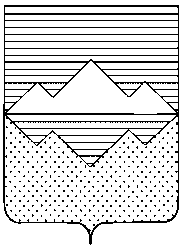 УПРАВЛЕНИЕ ЗЕМЕЛЬНЫМИ И ИМУЩЕСТВЕННЫМИ ОТНОШЕНИЯМИ АДМИНИСТРАЦИИ САТКИНСКОГО МУНИЦИПАЛЬНОГО РАЙОНААУКЦИОННАЯ ДОКУМЕНТАЦИЯ продажа  права на  заключение договора на установку и эксплуатацию рекламной конструкции на территории  Саткинского муниципального района, назначенный на 26 сентября 2022г. г.Сатка 2022г.СОДЕРЖАНИЕ  ДОКУМЕНТАЦИИ ОБ АУКЦИОНЕНаименование разделов и приложенийI. ИЗВЕЩЕНИЕ О ПРОВЕДЕНИИ АУКЦИОНАII. Раздел 1. Общие сведения     1.1. Общие положения об аукционе      1.2. График проведения осмотра места  установки и эксплуатации рекламной конструкции, права на которое передаются по договоруРаздел 2.Условия участия в аукционе     2.1. Требования к участникам аукциона     2.2. Условия допуска к участию в аукционе     2.3. Порядок внесения и возврата задаткаРаздел 3.Подача и рассмотрение заявок     3.1. Порядок подачи заявок на участие в аукционе     3.2. Порядок и срок отзыва заявок на участие в аукционе     3.3. Инструкция по заполнению заявки на участие в аукционе3.4. Инструкция по заполнению заявки на участие в аукционе в форме электронного документа.3.5. Порядок рассмотрения заявок на участие в аукционеРаздел 4. Порядок проведения аукционаРаздел 5. Заключение договора купли –продажи права на заключение договора установки и эксплуатации рекламной конструкции Раздел 6. Заключение договора на установку и эксплуатацию рекламной конструкции по результатам аукционаРаздел 7.Заключительные положенияРаздел 8. Перечень приложенийПриложение № 1. Форма заявки на участие в аукционе, форма анкетыПриложение № 2.Образец описи документов, входящих в состав заявки на участие в аукционеПриложение №3. Форма запроса на предоставление разъяснений положений Документации об аукционеПриложение №4.Форма заявления об отсутствии решений о ликвидации, признании банкротом и приостановлении деятельностиПриложение №5 Уведомление об отзыве Заявки и возврате денежных средств, внесенных в качестве задаткаПриложение № 6.Проекты договоров купли-продажи права на заключение договора на установку и эксплуатацию рекламной конструкцииПриложение № 7.Проекты договоров на установку и эксплуатацию рекламной конструкцииI. ИЗВЕЩЕНИЕ О ПРОВЕДЕНИИ АУКЦИОНАна право заключения договора на установку и эксплуатацию рекламной конструкцииУправление земельными и имущественными отношениями Администрации Саткинского муниципального района объявляет открытый по составу участников и по форме подачи предложения о цене аукцион на право заключения договора на установку и эксплуатацию рекламной конструкции.1. Основание проведения торгов (решение на предоставление соответствующих прав по договору): Распоряжение Администрации Саткинского муниципального района №1245-р от 30.08.2022г. «О проведении торгов по продаже права на заключение договоров на установку и эксплуатацию рекламных конструкций», отчеты об определении рыночной стоимости от 13.07.2022г. №4367/22, 4368/22.2. Вид собственности: собственность Саткинского муниципального района Челябинской области.3.Организатор аукциона: Управление земельными и имущественными отношениями Администрации Саткинского муниципального района (далее – Уполномоченный орган). Адрес: 456910, Челябинская область, г. Сатка, ул.50 лет ВЛКСМ, д.6,  тел.: 8(35161) 5-69-16, е-mail: priemnaya@uzio-satka.ruКонтактное лицо: Халяпина Наталья Александровна (в случае отсутствия Пшеничникова Екатерина Сергеевна).4. Форма торгов: аукцион, открытый по составу участников и по форме подачи предложений о цене на право заключения договора на установку и эксплуатацию рекламной конструкции.5. Дата начала приема заявок на участие в аукционе: 01 сентября 2022 года.6. Дата окончания приема заявок на участие в аукционе: 22 сентября 2022 года до 12.00 час местного времени.7. Время и место приема заявок: рабочие дни с 09.00 час. до 16.00 час. местного времени (перерыв с 12.00 час. до 12.48 час.) по адресу: 456910, Челябинская область, г. Сатка, ул.50 лет ВЛКСМ, д.6, каб. 12, е-mail: priemnaya@uzio-satka.ru8. Дата, время и место рассмотрения заявок на участие в аукционе: 23 сентября 2022 года в 14.00 час. местного времени по адресу: Челябинская область, г. Сатка, ул.50 лет ВЛКСМ, д.6, каб. 1.9. Дата, время и место подведения итогов аукциона (дата проведения аукциона): 26 сентября 2022 года в 14 час. 00 мин. местного времени по адресу: Челябинская область, г. Сатка, ул.50 лет ВЛКСМ, д.6, каб. 1.Электронная форма участия в аукционе не предусмотрена.10.Срок, в течение которого Организатор аукциона вправе отказаться от проведения аукциона: не позднее, чем за пять дней до даты окончания срока подачи заявок на участие в аукционе.11. Предмет торгов:  право заключения договора на установку и эксплуатацию рекламной конструкции.12. Целевое использование  по договору: рекламная деятельность (пространство).13.Срок, на который заключается договор : 5 (пять) лет.14. Сведения о местоположении (адрес): 15. Требование о внесении задатка: По всем лотам, выставляемым на аукцион, устанавливается требование о внесении задатка для участия в аукционе. Заявитель обязан в срок не позднее до 14.00 час. 22 сентября 2022 года внести задаток на счет Организатора аукциона по следующим реквизитам: Получатель: УФК по Челябинской области (Управление земельными и имущественными отношениями, л.сч.05693019230),ИНН 7417000366,КПП 745701001. Банк получателя: Отделение Челябинск Банка России //УФК по Челябинской области г.Челябинск,БИК 017501500,Счет банка получателя: 40102810645370000062Счет получателя:03232643756490006900 КБК не предусмотрен. Назначение платежа: «Задаток для  участия в аукционе  назначенном на 26.09.2022г. по продаже права на заключение договора на установку и эксплуатацию рекламной конструкции, лот №___»;Задаток вносится непосредственно заявителем для участия в аукционе, либо другим, уполномоченным в соответствии с требованием законодательства о поручительстве лицом. В случае внесения задатка за заявителя уполномоченным лицом назначение платежа должно быть дополнено наименованием заявителя, в пользу которого вносится задаток.Претендент несет риск несвоевременного поступления средств в оплату задатка и допускается к участию в аукционе только при условии зачисления указанных денежных средств на счет организатора аукциона не позднее установленного срока в полном объеме.16.Электронный адрес сайта в сети "Интернет", на котором размещена Документация об аукционе: официальный сайт Российской Федерации для размещения информации о проведении торгов www.torgi.gov.ru.17. Срок, место и порядок предоставления Документации об аукционе: Документация об аукционе выдаётся в письменной форме и в форме электронного документа бесплатно на основании заявления любого заинтересованного лица, поданного в письменной форме, в том числе в форме электронного документа, в течение двух рабочих дней с даты получения соответствующего заявления, в рабочие дни с 10.00 час. до 16.00 час. местного времени (перерыв с 12.00 час. до 12.48 час.) по адресу: Челябинская область, г. Сатка, ул.50 лет ВЛКСМ, д.6, каб.12.18. Требования к техническому состоянию места расположения, права на которое передаются по Договору, которым это рекламное место должно соответствовать на момент окончания срока Договора: При прекращении действия Договора Рекламораспространитель (Победитель аукциона) передает рекламное место Управлению по акту приема-передачи в том состоянии, в котором рекламораспространитель его получил. Неотделимые улучшения, произведенные Рекламораспространителем, являются муниципальной собственностью в соответствии с условиями договора и не подлежат демонтажу по окончанию срока действия договора. В случае если в результате действий (бездействия) Рекламораспространитель, в том числе непринятия им необходимых и своевременных мер, рекламное место будет повреждено или уничтожено, Управление вправе потребовать от Рекламораспространителя восстановить своими силами и за свой счет рекламное место до того состояния, в котором он его получил, или возместить причиненный ущерб в установленном законом порядке.19. Указание на то, что при заключении и исполнении договора изменение условий договора, указанных в документации об аукционе, по соглашению сторон и в одностороннем порядке не допускается: При заключении и исполнении договора на установку и эксплуатацию рекламной конструкции изменение условий договора, указанных в документации об аукционе, по соглашению сторон и в одностороннем порядке не допускается.20.Передача прав третьим лицам: Предоставление (передача) лицом, с которым заключается договор купли – продажи права , соответствующих прав третьим лицам не допускается. Возможность передачи рекламного места  или его части в пользование третьим лицам не допускается.21. Порядок пересмотра цены договора (цены лота) в сторону увеличения, а также указание на то, что цена заключенного договора не может быть пересмотрена сторонами в сторону уменьшения: Порядок пересмотра цены договора в сторону увеличения не предусмотрен. Цена заключенного договора не может быть пересмотрена сторонами в сторону уменьшения.Цена за право заключения договора на установку и эксплуатацию рекламной конструкции, определяемая по результатам настоящего аукциона, не включает в себя сумму налога на добавленную стоимость (НДС).22. Форма, сроки и порядок оплаты по договору : в следующем порядке:– первый платёж в размере месячной арендной платы вносится не позднее 5 (пяти) дней с даты подписания передаточного Акта;– последующие платежи вносятся ежеквартально в полном объеме до 5 числа следующего месяца.Также Рекламораспространитель самостоятельно исчисляет и перечисляет НДС с платы за установку и эксплуатацию рекламной конструкции в соответствии с законодательством РФ.23.Порядок и условия предоставления прав: Расходы по иным платежам, включающие в себя: расходы за потребления электроэнергии, уборка прилегающей территории, вывоз мусора и т.п., не входят в  плату по договору за установку и эксплуатацию рекламной конструкции и должны  оплачиваться Рекламораспространителем по отдельно заключенным договорам.   24. Размер обеспечения исполнения договора, срок и порядок его предоставления, в случае если организатором аукциона установлено требование об обеспечении исполнения договора: Требование об обеспечении исполнения договора не установлено.25. Указание на то, что условия аукциона, порядок и условия заключения договора с участником аукциона являются условиями публичной оферты, а подача заявки на участие в аукционе является акцептом такой оферты: Условия аукциона, порядок и условия заключения договора с участником аукциона являются условиями публичной оферты, а подача заявки на участие в аукционе является акцептом такой оферты в соответствии со статьей 438 Гражданского кодекса Российской Федерации.II.Раздел 1. Общие сведения1.1. Общие положения об аукционе1.1.1. Настоящий аукцион проводится в соответствии с нормами Федерального закона от 26.07.2006  № 135-ФЗ «О защите конкуренции», Федеральным законом от 13 марта 2006г. №38-ФЗ «О рекламе», Постановлении Администрации Саткинского муниципального района Челябинской области от 06.09.2018 №687  « Об утверждении Схемы размещения рекламных конструкций на территории Саткинского муниципального района», Решение собрания депутатов Саткинского муниципального района от 18.05.2016г. №95/11  «О принятии Положения о порядке размещения и эксплуатации рекламных конструкций на территории Саткинского муниципального района», Решение  собрания депутатов Саткинского муниципального района от 18.05.2016г. №96/11  «О порядке организации и проведения торгов (конкурсов, аукционов) на право заключения договора на установку и эксплуатацию рекламных конструкций на территории Саткинского муниципального района»1.1.2. Любое заинтересованное лицо с даты начала приема заявок, указанной в извещении о проведении аукциона, вправе направить в письменной форме, в том числе в форме электронного документа, подписанного в соответствии с нормативными правовыми актами РФ (электронная цифровая подпись) по адресу: 456910, Челябинская область, г. Сатка, ул.50 лет ВЛКСМ, д.6, каб. 12, (e-mail: priemnaya@uzio-satka.ru), Организатору аукциона запрос о разъяснении положений Документации об аукционе. В течение двух рабочих дней с даты поступления указанного запроса Организатор аукциона обязан направить в письменной форме или в форме электронного документа разъяснения положений Документации об аукционе, если указанный запрос поступил к нему не позднее чем за три рабочих дня до даты окончания срока подачи заявок на участие в аукционе, указанной в извещении о проведении аукциона.1.1.3. Организатор аукциона по собственной инициативе или в соответствии с запросом заинтересованного лица вправе принять решение о внесении изменений в Документацию об аукционе не позднее чем за пять дней до даты окончания подачи заявок на участие в аукционе. Изменение предмета аукциона не допускается. В течение одного дня с даты принятия указанного решения такие изменения размещаются Организатором аукциона в порядке, установленном для размещения на официальном сайте торгов извещения о проведении аукциона. В течение двух рабочих дней с даты принятия указанного решения такие изменения направляются заказными письмами или в форме электронных документов всем заявителям, которым была предоставлена документация об аукционе. При этом срок подачи заявок на участие в аукционе должен быть продлен таким образом, чтобы с даты размещения на официальном сайте торгов изменений, внесенных в документацию об аукционе, до даты окончания срока подачи заявок на участие в аукционе он составлял не менее пятнадцати дней.1.1.4. Организатор аукциона вправе отказаться от проведения аукциона не позднее, чем за пять дней до даты окончания срока подачи заявок на участие в аукционе. Извещение об отказе от проведения аукциона размещается на официальном сайте торгов в течение одного дня с даты принятия решения об отказе от проведения аукциона. В течение двух рабочих дней с даты принятия указанного решения Организатор аукциона направляет соответствующие уведомления всем заявителям. 1.1.5. Условия аукциона, указанные в настоящей Документации об аукционе, порядок и условия заключения договора на установку и эксплуатацию рекламной конструкции, находящегося в собственности Саткинского муниципального района(далее – Договор ) с участником аукциона являются условиями публичной оферты, а подача заявки на участие в аукционе является акцептом данной оферты в соответствии со статьей 438 Гражданского кодекса Российской Федерации.1.2. График проведения осмотра рекламного места, права на которое передаются по договору.Осмотр рекламного места с даты начала приема заявок и завершается за два рабочих дня до даты окончания срока подачи заявок в рабочие дни в соответствии со следующим графиком:по предварительному уведомлению сотрудника, контактное лицо в Сатке – Халяпина Наталья Александровна, тел. 8(35161) 5-69-16 (при отсутствии Пшеничникова Екатерина Сергеевна).Раздел 2. Условия участия в аукционе2.1. Требования к участникам аукциона.2.1.1. Участником аукциона может быть любое юридическое лицо независимо от организационно-правовой формы, формы собственности, места нахождения, а также места происхождения капитала или любое физическое лицо, в том числе индивидуальный предприниматель, претендующее на заключение договора.Участники аукциона должны соответствовать требованиям, установленным законодательством Российской Федерации к таким участникам, а именно: а) отсутствие в отношении участника аукциона - юридического лица процедуры ликвидации и/или отсутствие решения арбитражного суда о признании участника аукциона - юридического лица, индивидуального предпринимателя банкротом и об открытии конкурсного производства;б) отсутствие применения в отношении участника аукциона административного наказания в виде приостановления деятельности в порядке, предусмотренном Кодексом Российской Федерации об административных правонарушениях, на день подачи заявки на участие в аукционе.Иных требований к участникам аукциона не установлено.2.1.2. Организатор аукциона, аукционная комиссия вправе запрашивать информацию и документы в целях проверки соответствия участника аукциона требованиям, указанным в пункте 2.1.1, у органов власти в соответствии с их компетенцией и иных лиц, за исключением лиц, подавших заявку на участие в аукционе. При этом Организатор аукциона, аукционная комиссия не вправе возлагать на участников аукциона обязанность подтверждать соответствие данным требованиям. 2.1.3. Плата за участие в аукционе не взимается. 2.2 Условия допуска к участию в аукционе.2.2.1. Заявитель, соответствующий требованиям, указанным в п. 2.1.1., претендующий на заключение договора на установку и эксплуатацию рекламной конструкции, должен подать заявку на участие в аукционе в соответствии с порядком, изложенным в п.п.3.1. настоящей документации и внести задаток в размере и порядке, указанном в п.п. 2.3.2.2.2. Заявитель не допускается аукционной комиссией к участию в аукционе в случаях:1) непредставления документов, указанных в п. 3.1.2. настоящей документации, либо наличия в таких документах недостоверных сведений;2) несоответствия требованиям, указанным в пункте 2.1.1 настоящей документации;3) несоответствия заявки на участие в аукционе требованиям документации об аукционе, в том числе наличия в таких заявках предложения о цене договора ниже начальной (минимальной) цены договора;4) наличия решения о ликвидации заявителя - юридического лица или наличие решения арбитражного суда о признании заявителя - юридического лица, индивидуального предпринимателя банкротом и об открытии конкурсного производства;5) наличие решения о приостановлении деятельности заявителя в порядке, предусмотренном Кодексом Российской Федерации об административных правонарушениях, на день рассмотрения заявки на участие в аукционе.6) невнесения задатка, в размере и сроки, установленные п.15 извещения о проведении аукциона.Предоставление заявки и документов, входящих в состав заявки, с отклонением от установленных в документации об аукционе порядке и форме будет расценено Комиссией как несоответствие заявки на участие в аукционе требованиям, установленным документацией об аукционе.2.2.3. Отказ в допуске к участию в аукционе по иным основаниям, кроме случаев, указанных в пункте 2.2.2, не допускается.2.2.4. В случае установления факта недостоверности сведений, содержащихся в документах, представленных заявителем или участником аукциона, аукционная комиссия обязана отстранить такого заявителя или участника аукциона от участия в аукционе на любом этапе их проведения. Протокол об отстранении заявителя или участника аукциона от участия в аукционе подлежит размещению на официальном сайте торгов, в срок не позднее дня, следующего за днем принятия такого решения. При этом в протоколе указываются установленные факты недостоверных сведений.2.3. Порядок внесения и возврата задатка2.3.1. Настоящее информационное сообщение является публичной офертой для заключения договора о задатке в соответствии со статьей 437 Гражданского кодекса Российской Федерации, а подача претендентом заявки и перечисление задатка являются акцептом такой оферты, после чего договор о задатке считается заключенным в письменной форме.2.3.2. Задаток вносится не позднее даты окончания приема заявок единым платежом в валюте Российской Федерации  на счет Организатора аукциона по реквизитам указанным в п.15 извещения о проведении аукциона.Документ или копия документа, подтверждающего внесение задатка (платежное поручение или квитанция об оплате, подтверждающие перечисление задатка), представляется заявителями одновременно с документами, входящими в состав заявки.Предоставление документа или копии документа, подтверждающего внесение задатка (платежное поручение или квитанция об оплате, подтверждающие перечисление задатка), отдельно от документов, входящих в состав заявки, не допускается.2.3.3.В случае нарушения заявителем настоящего порядка внесения задатка при его перечислении на счет Организатора аукциона, в том числе, при неверном указании реквизитов платежного поручения, при указании в платежном поручении неполного и/или неверного назначения платежа, перечисленная сумма не считается задатком и возвращается заявителю по реквизитам платежного поручения.2.3.4.Порядок возврата задатка:1) организатор аукциона обязан вернуть задаток заявителю, не допущенному к участию в аукционе, в течение пяти рабочих дней с даты подписания протокола рассмотрения заявок;2) организатор аукциона в течение пяти рабочих дней с даты подписания протокола аукциона обязан возвратить задаток участникам аукциона, которые участвовали в аукционе, но не стали победителями, за исключением участника аукциона, который сделал предпоследнее предложение о цене договора. Задаток, внесенный участником аукциона, который сделал предпоследнее предложение о цене договора, возвращается такому участнику аукциона в течение пяти рабочих дней с даты подписания договора с победителем аукциона или с таким участником аукциона. В случае если один участник аукциона является одновременно победителем аукциона и участником аукциона, сделавшим предпоследнее предложение о цене договора, при уклонении указанного участника аукциона от заключения договора в качестве победителя аукциона задаток, внесенный таким участником, не возвращается.3) задаток засчитывается победителю в счет исполнения обязательств по заключенному договору (договор купли-продажи права аренды), предусматривающему переход прав владения и (или) пользования в отношении имущества, в случае если такие обязательства возникают в течение 5 рабочих дней с момента заключения договора в размере таких обязательств.4) в случае отмены проведения настоящего аукциона Организатор аукциона возвращает задатки заявителям в течение 5 (пяти)  рабочих дней с даты опубликования об этом информационного сообщения.Раздел 3. Подача и рассмотрение заявок.3.1. Порядок подачи заявок на участие в аукционе3.1.1. Для участия в аукционе лицу, намеревающемуся принять участие в аукционе (далее именуемом - Заявитель), необходимо представить Организатору торгов в течение срока, указанного в Извещении о проведении торгов, подписанную Заявителем или его полномочным представителем, заявку по установленной форме (приложение №1 к настоящей документации), а также одновременно с заявкой - комплект документов согласно п.3.1.2. вместе с их описью (образец - приложение №2 к настоящей документации).Заявка на участие в аукционе подается в письменной форме, либо в форме электронного документа, поданного в соответствии с требованиями действующего законодательства РФ к таким документам. Такая заявка должна быть оформлена и подана с учетом положений Федерального закона от 06.04.2011 № 63-ФЗ «Об электронной подписи».Заявка на участие в Аукционе подается в письменной форме. Все листы заявки на участие в аукционе, должны быть прошиты и пронумерованы. Заявка на участие в аукционе должна содержать опись входящих в ее состав документов, быть скреплены печатью участника размещения заказа (для юридических лиц) и подписаны участником аукциона или лицом, уполномоченным таким участником аукциона. Верность копий документов, представляемых в составе заявки, должна быть подтверждена оригиналом подписи руководителя заявителя (для юридических лиц, индивидуальных предпринимателей) или оригиналом подписи заявителя (для физических лиц) и заверена печатью заявителя (для юридических лиц, индивидуальных предпринимателей (в случае наличия)).К данным документам (в том числе к каждому тому) также прилагается их опись. Заявки и такая опись составляются в двух экземплярах, один из которых остается у Организатора, другой у претендента.Соблюдение заявителем указанных требований означает, что все документы и сведения, входящие в состав заявки на участие в аукционе, поданы от имени заявителя на участие в аукционе, а также подтверждает подлинность и достоверность представленных в составе заявки на участие в аукционе документов и сведений.Заявитель может подать заявление в форме электронного документа в установленных в документации об аукционе порядке, форме и сроки с подтверждением его электронно-цифровой подписью (ЭЦП) (приложение №1 к настоящей документации). Порядок подачи заявления в форме электронного документа осуществляется в соответствии с Инструкцией подачи (направления) в форме электронного документа. При получении заявки на участие в аукционе, поданной в форме электронного документа, заверенного ЭЦП, УЗиИО СМР обязано подтвердить в письменной форме или в форме электронного документа, заверенного ЭЦП, его получение в течение одного рабочего дня с даты получения такого заявления. Заявки, поданные факсимильной связью или электронной почтой в форме сканированного документа либо в форме текстового документа, не принимаются.Подача заявки на участие в аукционе является акцептом оферты в соответствии со статьей 438 Гражданского кодекса Российской Федерации.3.1.2. Заявка на участие в аукционе должна содержать:1) сведения и документы о заявителе, подавшем такую заявку:а) фирменное наименование (наименование), сведения об организационно-правовой форме, о месте нахождения, почтовый адрес (для юридического лица), фамилия, имя, отчество, паспортные данные, сведения о месте жительства (для физического лица), номер контактного телефона;б) полученную не ранее чем за шесть месяцев до даты размещения на официальном сайте торгов извещения о проведении аукциона выписку из единого государственного реестра юридических лиц или нотариально заверенную копию такой выписки (для юридических лиц), полученную не ранее чем за шесть месяцев до даты размещения на официальном сайте торгов извещения о проведении аукциона выписку из единого государственного реестра индивидуальных предпринимателей или нотариально заверенную копию такой выписки (для индивидуальных предпринимателей), копии документов, удостоверяющих личность, для  граждан  РФ - копия общегражданского паспорта РФ (для иных физических лиц), надлежащим образом заверенный перевод на русский язык документов о государственной регистрации юридического лица или физического лица в качестве индивидуального предпринимателя в соответствии с законодательством соответствующего государства (для иностранных лиц), полученные не ранее чем за шесть месяцев до даты размещения на официальном сайте торгов извещения о проведении аукциона;в) документ, подтверждающий полномочия лица на осуществление действий от имени заявителя - юридического лица (копия решения о назначении или об избрании либо приказа о назначении физического лица на должность, в соответствии с которым такое физическое лицо обладает правом действовать от имени заявителя без доверенности (далее - руководитель). В случае если от имени заявителя действует иное лицо, заявка на участие в конкурсе должна содержать также доверенность на осуществление действий от имени заявителя, заверенную печатью заявителя (при наличии печати) и подписанную руководителем заявителя (для юридических лиц) или уполномоченным этим руководителем лицом, либо нотариально заверенную копию такой доверенности. В случае если указанная доверенность подписана лицом, уполномоченным руководителем заявителя, заявка на участие в аукционе должна содержать также документ, подтверждающий полномочия такого лица;г) копии учредительных документов заявителя (для юридических лиц);д) решение об одобрении или о совершении крупной сделки либо копия такого решения в случае, если требование о необходимости наличия такого решения для совершения крупной сделки установлено законодательством Российской Федерации, учредительными документами юридического лица и если для заявителя заключение договора, внесение задатка или обеспечение исполнения договора являются крупной сделкой,указанное решение оформляется в соответствии с действующим законодательством Российской Федерации;е) заявление об отсутствии решения о ликвидации заявителя - юридического лица, об отсутствии решения арбитражного суда о признании заявителя - юридического лица, индивидуального предпринимателя банкротом и об открытии конкурсного производства, об отсутствии решения о приостановлении деятельности заявителя в порядке, предусмотренном Кодексом Российской Федерации об административных правонарушениях;ж) документы или копии документов, подтверждающие внесение задатка (платежное поручение, подтверждающее перечисление задатка).3.1.3. Не допускается требовать от заявителя иное, за исключением документов и сведений, предусмотренных п.3.1.2.3.1.4. Заявитель вправе подать только одну заявку в отношении (лота) предмета аукциона.3.1.5. Прием заявок на участие в аукционе прекращается в указанный в извещении о проведении аукциона день рассмотрения заявок на участие в аукционе непосредственно перед началом рассмотрения заявок.3.1.6. Каждая заявка на участие в аукционе, поступившая в срок, указанный в извещении о проведении аукциона, регистрируется Организатором аукциона с указанием даты и времени ее получения.3.1.7. В случае отправления заявки на участие в аукционе посредством почтовой связи, Заявитель самостоятельно несет ответственность за поступление такой заявки Организатору аукциона с соблюдением необходимых сроков.3.1.8. Полученные после окончания установленного срока приема заявок на участие в аукционе заявки не рассматриваются и в тот же день возвращаются соответствующим заявителям. 3.1.9. Представленные в составе заявки на участие в аукционе документы не возвращаются Заявителю, кроме отозванных заявителями заявок на участие в аукционе, а также заявок, полученных после окончания установленного срока приема заявок на участие в аукционе.3.1.10. В случае если по окончании срока подачи заявок на участие в аукционе подана только одна заявка или не подано ни одной заявки, аукцион признается несостоявшимся. 3.2. Порядок и срок отзыва заявок на участие в аукционе3.2.1. Заявитель вправе отозвать заявку в любое время до установленных даты и времени начала рассмотрения заявок на участие в аукционе.3.2.2.Отзыв заявки на участие в аукционе осуществляется в следующем порядке:- заявитель подает в письменном виде, заявление на отзыв заявки, поданной на участие в аукционе. При этом в соответствующем заявлении в обязательном порядке должна быть указана следующая информация: наименование заявителя, предмет аукциона, дата подачи заявления; - заявление должно быть скреплено печатью (при её наличии) и заверено подписью руководителя/уполномоченного лица (или индивидуального предпринимателя, физического лица); - документы, входящие в состав заявки, поданные на участие в аукционе, возвращается заявителю с сопроводительным письмом.3.3. Инструкция по заполнению заявки на участие в открытом аукционе3.3.1. Заявка на участие в аукционе (далее – заявка) оформляется на русском языке.3.3.2. Заполнение заявки на усмотрение заявителя осуществляется в печатной либо письменной форме разборчивыми буквами.3.3.3 Заявка заверяется печатью (при ее наличии) и подписью заявителя.3.3.4. Все документы, прилагаемые к заявке, должны быть оформлены с учетом следующих требований:1) копии документов не должны отличаться от оригиналов как по содержанию, так и по количеству листов;2) копия документа должна быть заверена нотариально в случае, если указание на это содержится в документации об аукционе;3) в документах не допускается наличие подчисток и исправлений;4) все страницы документов должны быть четкими и читаемыми (в том числе и представленные ксерокопии документов, включая надписи на оттисках печатей и штампов).3.3.5. Заявка заполняется в следующем порядке:- заявка от юридических лиц распечатывается на фирменном бланке (при его наличии) или по форме, указанной в настоящей аукционной документации; для индивидуальных предпринимателей - заявка распечатывается по форме, прилагаемой в настоящей аукционной документации;- в строке «полное наименование юридического лица, подающего заявку» указывается полное наименование юридического лица, в строке «фамилия, имя, отчество и паспортные данные физического лица, подающего заявку», указывается Фамилия Имя Отчество или индивидуального предпринимателя. Имя и отчество индивидуального предпринимателя обязательно указываются полностью.- в строке «в лице» указывается должность и фамилия, имя, отчество заявителя (руководителя организации) – участника аукциона или уполномоченного лица. При этом копия решения о назначении или об избрании либо приказа о назначении физического лица на должность, в соответствии с которым такое физическое лицо обладает правом действовать от имени заявителя без доверенности должна быть приложена к заявке и указана в перечне документов, приложенных к заявке. В случае, когда представитель действует по доверенности, необходимо указывать дату, номер доверенности. При этом доверенность на осуществление действий от имени заявителя, заверенная печатью заявителя и подписанная руководителем заявителя (для юридических лиц) или уполномоченным этим руководителем лицом, либо нотариально заверенная копия такой доверенности от предпринимателей, должна быть приложена к заявке и указана в описи документов, приложенных к заявке. В случае если указанная доверенность подписана лицом, уполномоченным руководителем заявителя, заявка на участие в аукционе должна содержать также документ, подтверждающий полномочия такого лица. Такой документ должен быть указан в описи документов, приложенных к заявке.3.4. Инструкция по заполнению заявки на участие в открытом аукционе в форме электронного документа.Заявитель заполняет заявку на участие в аукционе по форме, содержащейся в Приложении №1 к документации об аукционе, в соответствии с требованиями пункта 3.3. документации об аукционе, и подписывает квалифицированной электронной цифровой подписью (ЭЦП) лица, имеющего право действовать от имени заявителя.3.4.1. Прием заявки в форме электронного документа начинается и заканчивается в сроки, указанные в документации об аукционе.3.4.2. Под временем и датой подачи заявки в форме электронного документа будет считаться дата и местное время поступления электронного сообщения на электронный адрес  Управления земельными и  имущественными отношениями Саткинского муниципального района (далее – УЗиИО СМР).3.4.3. Для подачи (направления) заявки в форме электронного документа, заявитель должен:1) Заполнить заявку, согласно приложению к аукционной документации.2) В пустые графы шаблона заявки ввести требуемую информацию. Все необходимые графы должны быть заполнены.3.4.4. После заполнения шаблон заявки сохранить на компьютере Заявки.3.4 5. Заявитель подписывает заполненную заявку своей электронно-цифровой подписью (ЭЦП).3.4.6. Заполненную и подписанную заявку заявитель отправляет в УЗиИО СМР по электронной почте на адрес priemnaya@uzio-satka.ru в период подачи заявок на участие в аукционе, указанный в документации об аукционе.3.4.7. Все заявки, полученные посредством электронной почты, УЗиИО СМР распечатывает на бумажные носители с отметкой даты и времени их поступления на электронный адрес.3.4.8. Требование о внесении задатка, указанного в извещении о проведении аукциона, документации об аукционе в равной мере распространяется на всех заявителей.3.4.9. УЗиИО СМР уведомляет заявителя о получении заявки в форме электронного документа в течение 1 (одного) рабочего дня, следующего после дня получения такой заявки посредством электронного документа, заверенного ЭЦП, либо в письменной форме.3.4.10. ЭЦП заявитель получает самостоятельно в центрах предоставления услуги ЭЦП, где также получает всю информацию по ее использованию.К заявке на участие в аукционе должны быть приложены документы согласно перечню, указанному в пункте 3.1.2. документации об аукционе, в электронной форме, подписанные квалифицированной электронной подписью лица, имеющего право действовать от имени заявителя.3.5. Порядок рассмотрения заявок на участие в аукционе.3.5.1. Аукционная комиссия рассматривает заявки на участие в аукционе на предмет соответствия требованиям, установленным документацией об аукционе, и соответствия заявителей требованиям, установленным пунктом 2.1.1. настоящей Документации.Представление заявки (заявления и документов, входящих в состав заявки) с отклонением от установленных в документации об аукционе порядке и форме может быть расценено Аукционной комиссией как несоответствие заявки на участие в аукционе требованиям, установленным документацией об аукционе.3.5.2. В случае установления факта подачи одним заявителем двух и более заявок на участие в аукционе в отношении одного и того же лота при условии, что поданные ранее заявки таким заявителем не отозваны, все заявки на участие в аукционе такого заявителя, поданные в отношении данного лота, не рассматриваются и возвращаются такому заявителю.3.5.3. На основании результатов рассмотрения заявок на участие в аукционе аукционной комиссией принимается решение о допуске к участию в аукционе заявителя и о признании заявителя участником аукциона или об отказе в допуске такого заявителя к участию в аукционе в порядке и по основаниям, предусмотренным пунктом 2.2.2 настоящей Документации, которое оформляется протоколом рассмотрения заявок на участие в аукционе. Протокол ведется аукционной комиссией и подписывается всеми присутствующими на заседании членами аукционной комиссии в день рассмотрения заявок.. Заявителям направляются уведомления о принятых аукционной комиссией решениях не позднее дня, следующего за днем подписания указанного протокола. В случае если по окончании срока подачи заявок на участие в аукционе подана только одна заявка или не подано ни одной заявки, в указанный протокол вносится информация о признании аукциона несостоявшимся.3.5.4. В случае если принято решение об отказе в допуске к участию в аукционе всех заявителей или о признании только одного заявителя участником аукциона, аукцион признается несостоявшимся. В случае если документацией об аукционе предусмотрено два и более лота, аукцион признается несостоявшимся только в отношении того лота, решение об отказе в допуске к участию в котором принято относительно всех заявителей, или решение о допуске к участию в котором и признании участником аукциона принято относительно только одного заявителя.Раздел 4. Порядок проведения аукциона4.1. В аукционе могут участвовать только Заявители, признанные участниками аукциона. Организатор аукциона обязан обеспечить участникам аукциона возможность принять участие в аукционе непосредственно или через своих представителей.Участникам аукциона необходимо заблаговременно прибыть по адресу проведения аукциона, указанному в пункте 9. настоящей документации и пройти процедуру регистрации.В случае проведения аукциона по нескольким лотам аукционная комиссия перед началом каждого лота регистрирует явившихся на аукцион участников аукциона, подавших заявки в отношении такого лота (их представителей). Единая (аукционная) комиссия не несет ответственности в случае, если участник аукциона после прохождения процедуры регистрации покинет помещение зала торгов и не вернется к началу проведения аукциона. Уполномоченным лицам участников, желающим принять участие в аукционе, для регистрации необходимо представить следующие документы:- Руководителям юридических лиц, которые вправе действовать от имени юридического лица в соответствии с их учредительными документами без доверенности - документ, удостоверяющий личность.- Физическим лицам, (индивидуальным предпринимателям, подавшим заявки на участие в аукционе от собственного имени - документ, удостоверяющий личность.Представителям участников аукциона, действующим на основании доверенности:- документ, удостоверяющий личность;- доверенность, выданную в соответствии с действующим законодательством.После проверки наличия указанных в пункте 4.1. настоящей документации об аукционе документов участники аукциона (уполномоченные представители участников) получают от члена единой (аукционной) комиссии карточки с регистрационными номерами, которые соответствуют регистрационному номеру заявки участника в журнале регистрации заявок на участие в аукционе (далее карточки). Данную пронумерованную карточку получает только одно уполномоченное лицо участника.После приглашения участникам аукциона пройти в помещение для проведения аукциона регистрация заканчивается, опоздавшие участники аукциона в помещение для проведения аукциона не допускаются.4.2. Аукцион проводится Организатором аукциона в присутствии членов Аукционной комиссии и участников аукциона (их представителей) по каждому лоту отдельно.4.3. Аукцион проводится путем повышения начальной (минимальной) цены лота (права заключения договора на установку и эксплуатацию) недвижимого имущества, указанной в извещении о проведении аукциона, на "шаг аукциона".4.4. "Шаг аукциона" устанавливается в размере пяти процентов начальной (минимальной) цены лота (права заключения договора на установку и эксплуатацию), указанной в извещении о проведении аукциона. В случае если после троекратного объявления последнего предложения о цене лота(права заключения договора на установку и эксплуатацию )ни один из участников аукциона не заявил о своем намерении предложить более высокую цену права аренды, аукционист обязан снизить "шаг аукциона" на 0,5 процента начальной (минимальной) цены лота (права заключения договора на установку и эксплуатацию), но не ниже 0,5 процента начальной (минимальной) цены лота (права установку и эксплуатацию ).4.5. Аукционист выбирается из числа членов Аукционной комиссии путем открытого голосования членов Аукционной комиссии большинством голосов.4.6. Аукцион проводится в следующем порядке:1) Аукционная комиссия непосредственно перед началом проведения аукциона регистрирует явившихся на аукцион участников аукциона (их представителей). При регистрации участникам аукциона (их представителям) выдаются пронумерованные карточки (далее - карточки);2) аукцион начинается с объявления аукционистом начала проведения аукциона, предмета Договора, начальной (минимальной) цены лота(права заключения договора на установку и эксплуатацию ), недвижимого имущества, "шага аукциона", после чего аукционист предлагает участникам аукциона заявлять свои предложения о цене лота (права заключения договора на установку и эксплуатацию);3) участник аукциона после объявления аукционистом начальной (минимальной) цены лота (права заключения договора на установку и эксплуатацию), увеличенной в соответствии с "шагом аукциона" в порядке, установленном пунктом 4.4., поднимает карточку в случае если он согласен заключить Договор аренды по объявленной цене;4) аукционист объявляет номер карточки участника аукциона, который первым поднял карточку после объявления аукционистом начальной (минимальной) цены лота (права заключения договора на установку и эксплуатацию), увеличенной в соответствии с "шагом аукциона", а также новую цену лота (права заключения договора на установку и эксплуатацию), увеличенную в соответствии с "шагом аукциона" в порядке, установленном пунктом 4.4, и "шаг аукциона", в соответствии с которым повышается цена;5) аукцион считается оконченным, если после троекратного объявления аукционистом последнего предложения о цене лота (права заключения договора на установку и эксплуатацию) ни один участник аукциона не поднял карточку. В этом случае аукционист объявляет об окончании проведения аукциона, последнее и предпоследнее предложения о цене лота (права заключения договора на установку и эксплуатацию), номер карточки и наименование Победителя аукциона и участника аукциона, сделавшего предпоследнее предложение о цене лота (права заключения договора на установку и эксплуатацию).4.7. Победителем аукциона признается лицо, предложившее наиболее высокую цену лота (права заключения договора на установку и эксплуатацию) за заключение договора купли – продажи права на установку и эксплуатацию рекламной конструкции.	4.8. При проведении аукциона Организатор аукциона в обязательном порядке осуществляет аудио- или видеозапись аукциона и ведет Протокол о результатах аукциона, в котором должны содержаться сведения о месте, дате и времени проведения аукциона, об участниках аукциона, о начальной (минимальной) цене лота (права заключения договора на установку и эксплуатацию ), последнем и предпоследнем предложениях о цене лота (права заключения договора на установку и эксплуатацию), наименовании и месте нахождения (для юридического лица), фамилии, об имени, отчестве, о месте жительства (для физического лица) Победителя аукциона и участника, который сделал предпоследнее предложение о цене лота (права заключения договора на установку и эксплуатацию). Протокол о результатах аукциона подписывается всеми присутствующими членами Аукционной комиссии в день проведения аукциона. Протокол о результатах аукциона составляется в двух экземплярах, один из которых остается у Организатора аукциона. 4.9. Протокол о результатах аукциона размещается на официальном сайте торгов Организатором аукциона в течение дня, следующего за днем подписания указанного протокола.4.10. Любой участник аукциона вправе осуществлять аудио- и/или видеозапись аукциона.4.11. Любой участник аукциона после размещения Протокола о результатах аукциона вправе направить Организатору аукциона  в письменной форме, в том числе в форме электронного документа, запрос о разъяснении результатов аукциона. Организатор аукциона в течение двух рабочих дней с даты поступления такого запроса обязан представить такому участнику аукциона соответствующие разъяснения в письменной форме или в форме электронного документа.4.12. В случае, если в аукционе участвовал один участник, или в случае, если в связи с отсутствием предложений о цене лота (права установку и эксплуатацию), предусматривающих более высокую цену лота (права на установку и эксплуатацию), чем начальная (минимальная) цена лота (права на установку и эксплуатацию), "шаг аукциона" снижен в соответствии с пунктом 4.4 до минимального размера и после троекратного объявления предложения о начальной (минимальной) цене лота (права установку и эксплуатацию) не поступило ни одного предложения о цене лота (права установку и эксплуатацию ), которое предусматривало бы более высокую цену лота (права установку и эксплуатацию), аукцион признается несостоявшимся. Раздел 5. Сроки и порядок оплаты цены за право заключения договора на установку и эксплуатацию рекламной конструкции5.1. Организатор аукциона в течение трех рабочих дней с даты подписания протокола об итогах аукциона передает победителю аукциона один экземпляр протокола, проект договора на установку и эксплуатацию рекламной конструкции  и договор купли-продажи права на установку и эксплуатацию, который составляется путем включения цены лота (права на установку и эксплуатацию), предложенной победителем аукциона, в договор купли-продажи права на установку и эксплуатацию , прилагаемый к Документации об аукционе.5.2.Оплата права на заключения договора на  установку и эксплуатацию производится Покупателем путем оплаты, установленной по итогам аукциона цены продажи права на  установку и эксплуатацию  Единственный участник аукциона, оплачивает цену продажи права на заключение договора аренды недвижимого имущества на условиях и по цене, которые предусмотрены Документацией об аукционе, но по цене не менее начальной (минимальной) цены лота (права) на заключение договора на установку и эксплуатацию рекламной конструкции, указанной в извещении о проведении аукциона.5.3.Покупатель оплачивает Продавцу цену продажи права на заключение договора на установку и эксплуатацию в течение 5 (пяти) рабочих дней после подписания настоящего договора (договор купли-продажи права на заключение договора на установку и эксплуатацию рекламной конструкции). На основании Протокола о результатах аукциона, Покупатель оплачивает цену продажи права на заключение договора на установку и эксплуатацию по следующим реквизитам: Получатель:УФК по Челябинской области ( Управление земельными и имущественными отношениями Администрации Саткинского муниципального района)ИНН/КПП 7417000366 / 745701001Банк получателя: Отделение Челябинск Банка России//УФК по Челябинской области г.ЧелябинскБИК банка: 017501500Счет банка получателя: 40102810645370000062Счет получателя: 03100643000000016900КБК 61811109080052000120, Назначение платежа: «Оплата стоимости права на заключение договора на установку и эксплуатацию рекламной конструкции (далее адрес месторасположения рекламной конструкции, номер точки на схеме) (лот №___)5.4. После полной оплаты Покупателем цены лота (права на заключение Договора на установку и эксплуатацию) Покупатель обязан реализовать право  и заключить Договор на установку и эксплуатацию рекламной конструкции, находящегося в муниципальной собственности Саткинского муниципального района. Срок, в течение которого должен быть подписан проект Договора на установку и эксплуатацию рекламной конструкции: не ранее 10 (десяти) и не позднее 15 (пятнадцати) дней со дня размещения на официальном сайте торгов протокола аукциона.Раздел 6. Заключение договора на установку и эксплуатацию  рекламной конструкции по результатам аукциона6.1. Заключение договора осуществляется в порядке, предусмотренном Гражданским кодексом Российской Федерации и иными федеральными законами.	          6.2. Организатор аукциона в течение трех рабочих дней с даты подписания протокола об итогах аукциона передает победителю аукциона один экземпляр протокола, договор купли-продажи права, который составляется путем включения цены договора, предложенной победителем аукциона, в договор купли-продажи права  прилагаемый к Документации об аукционе и проект договора на установку и эксплуатацию рекламной конструкции.		Срок, в течение которого должен быть подписан проект Договора на установку и эксплуатацию рекламной конструкции: не ранее 10 (десяти) и не позднее 15 (пятнадцати) дней со дня размещения на официальном сайте торгов протокола аукциона, либо протокола рассмотрения заявок на участие в аукционе в случае, если аукцион признан несостоявшимся по причине подачи единственной заявки на участие в аукционе, либо признания участником аукциона только одного заявителя.	6.3. В срок, предусмотренный для заключения договора, Организатор аукциона обязан отказаться от заключения договора с победителем аукциона либо с участником аукциона, с которым заключается такой договор в соответствии с п.п. 6.7., в случае установления факта:1) проведения ликвидации такого участника аукциона - юридического лица или принятия арбитражным судом решения о признании такого участника аукциона - юридического лица, индивидуального предпринимателя банкротом и об открытии конкурсного производства;2) приостановления деятельности такого лица в порядке, предусмотренном Кодексом Российской Федерации об административных правонарушениях;3) предоставления таким лицом заведомо ложных сведений, содержащихся в документах, входящих в состав заявки.	6.4. В случае отказа Организатора аукциона от заключения договора с победителем аукциона либо при уклонении победителя аукциона от заключения договора, с участником аукциона, с которым заключается такой договор, Аукционной комиссией в срок не позднее дня, следующего после дня установления фактов, предусмотренных п.п. 6.3, являющихся основанием для отказа от заключения договора, составляется протокол об отказе от заключения договора, в котором должны содержаться сведения о месте, дате и времени его составления, о лице, с которым организатор аукциона отказывается заключить договор, сведения о фактах, являющихся основанием для отказа от заключения договора, а также реквизиты документов, подтверждающих такие факты.  6.5. Протокол подписывается присутствующими членами Аукционной комиссии в день его составления. Протокол составляется в двух экземплярах, один из которых хранится у Организатора аукциона.Указанный протокол размещается Организатором аукциона на официальном сайте торгов в течение дня, следующего после дня подписания указанного протокола. Организатор аукциона в течение двух рабочих дней с даты подписания протокола передает один экземпляр протокола лицу, с которым отказывается заключить договор.		6.6.В случае если победитель аукциона или участник, сделавший предпоследнее предложение о цене лота (права ), в срок, предусмотренный Аукционной документацией, не представил Организатору аукциона подписанный договор купли-продажи права на установку и эксплуатацию рекламной конструкции и проект договора установки и эксплуатации рекламной конструкции, переданный ему в соответствии с п.п. 6.2. или п.п. 6.7. настоящей Документации, признается уклонившимся от заключения договора.	6.7. В случае если победитель аукциона признан уклонившимся от заключения договора, Организатор аукциона вправе обратиться в суд с иском о понуждении победителя аукциона заключить договор, а также о возмещении убытков, причиненных уклонением от заключения договора, либо заключить договор с участником, сделавшим предпоследнее предложение о цене договора. Организатор аукциона обязан заключить договор с участником, сделавшим предпоследнее предложение о цене лота, при отказе от заключения договора с победителем аукциона в случаях, предусмотренных п.п. 3.5.4. настоящей Документации. Организатор аукциона в течение трех рабочих дней с даты подписания протокола об отказе от заключения договора передает участнику, сделавшему предпоследнее предложение о цене лота, один экземпляр протокола, договор купли-продажи права, который составляется путем включения цены договора, предложенной победителем аукциона, в договор купли-продажи права  прилагаемый к Документации об аукционе и проект договора на установку и эксплуатацию рекламной конструкции. Указанный проект договора на установку и эксплуатацию рекламной конструкции подписывается таким участником в десятидневный срок и представляется Организатору аукциона.	При этом заключение договора для участника, сделавшего предпоследнее предложение о цене лота (права), является обязательным. В случае уклонения участника, сделавшего предпоследнее предложение о цене лота (права), от заключения договора Организатор аукциона вправе обратиться в суд с иском о понуждении такого участника заключить договор, а также о возмещении убытков, причиненных уклонением от заключения договора. В случае если договор не заключен с победителем аукциона или с участником, сделавшим предпоследнее предложение о цене лота (права), аукцион признается несостоявшимся.	6.8. Договор заключается на условиях, указанных в поданной участником аукциона, с которым заключается договор, заявке на участие в аукционе и в Аукционной документации. При заключении и (или) исполнении договора купли-продажи цена такого договора не может быть ниже начальной (минимальной) цены лота, указанной в извещении о проведении аукциона.	6.9. В случае если аукцион признан несостоявшимся по причине подачи единственной заявки на участие в аукционе либо признания участником аукциона только одного заявителя, с лицом, подавшим единственную заявку на участие в аукционе, в случае, если указанная заявка соответствует требованиям и условиям, предусмотренным Аукционной документацией, а также с лицом, признанным единственным участником аукциона, Организатор аукциона обязан заключить договор купли-продажи на условиях и по цене, которые предусмотрены заявкой на участие в аукционе и Аукционной документацией, но по цене не менее начальной (минимальной) цены договора (лота), указанной в извещении о проведении аукциона.Раздел 7. Заключительные положенияВсе вопросы, касающиеся проведения аукциона, не нашедшие отражения в настоящей Документации об аукционе, регулируются законодательством Российской Федерации, Гражданским кодексом Российской Федерации, Федеральным законом от 26.07.2006 № 135-ФЗ «О защите конкуренции», Федеральным законом от 13 марта 2006г. №38-ФЗ «О рекламе». Раздел 8. Перечень приложенийПриложение № 1. Форма заявки на участие в аукционе.Приложение № 2. Образец описи предоставляемых документовПриложение № 3. Запрос на предоставление разъяснений по аукционуПриложение №4.  Форма заявления об отсутствии решении о ликвидации, признании банкротом.Приложение №5. Уведомление об отзыве Заявки и возврате денежных средств, внесенных в качестве задаткаПриложение № 6. Проект договора купли-продажи права на  установку и эксплуатацию рекламной конструкцииПриложение № 7. Проект договора на установку и эксплуатацию рекламной конструкцииНачальник Управления земельными и имущественными отношениями Администрации Саткинского муниципального района                                                                         Е.А.КузинаПриложение № 1к Документации об аукционеОрганизатору аукциона ЗАЯВКА НА УЧАСТИЕ В АУКЦИОНЕна право заключения договора на установку и эксплуатацию рекламной конструкции, находящегося в муниципальной собственности Саткинского муниципального района, по лоту№____1.______________________________________________________________________________________________,(полное наименование юридического лица подающего заявку)________________________________________________________________________________________________(фамилия, имя, отчество и паспортные данные физического лица, подающего заявку)________________________________________________________________________________________________далее именуемый Заявитель, в лице ________________________________________________________________,(фамилия, имя, отчество, должность)действующего на основании _______________________________________________________________________,Настоящей заявкой выражаю свое согласие принять участие в открытом аукционе на право заключения договора на установку и эксплуатацию рекламной конструкции, находящегося в собственности Саткинского  муниципального района, обязуюсь соблюдать порядок его проведения, указанный в Документации об аукционе, а в случае победы в торгах заключить договор на установку и эксплуатацию рекламной конструкции  на условиях предложенного проекта договора аренды.2. Настоящей Заявкой подтверждаю, что _____________________________________________________________							(наименование заявителя)полностью соответствует обязательным требованиям к Участникам, указанным в Документации об аукционе. 3.Настоящей Заявкой подтверждаю, что ознакомлен в полном объеме с Документацией об аукционе по продаже права на заключения договора на установку и эксплуатацию рекламной конструкции:_________________________________________________________________________________________________(местоположение, номер точки на схеме )4. Гарантирую достоверность сведений и информации, представленных в настоящей Заявке.5.Мне известно, что условия аукциона, порядок и условия заключения Договора аренды с участником аукциона, изложенные в Документации об аукционе, являются условиями публичной оферты, а подача заявки на участие в аукционе является акцептом такой оферты.6. В случае если мое предложение о цене договора будет предпоследним, а победитель аукциона будет признан уклонившимся от заключения Договора аренды, обязуюсь подписать Договор на установку и эксплуатацию рекламной конструкции в соответствии с требованиями Документации об аукционе и на условиях, указанных в настоящей заявке на участие в аукционе.7.Мне известно, что  плата по  договору на установку и эксплуатацию рекламной конструкции не включает НДС и расходов связанных с эксплуатацией рекламной конструкции.8.Согласен на обработку и использование своих персональных данных при сохранении их конфиденциальности в соответствии с Федеральным законом Российской Федерации от  27.07.2006 №152-ФЗ «О персональных данных».9.Контактное лицо от Заявителя: ___________________________________________________________________									(Фамилия Имя Отчество)Телефон ____________________________________________е:mail_______________________________________Корреспонденцию прошу направлять по адресу: ______________________________________________________Юридический адрес(местонахождение) Заявителя на участие в аукционе: ________________________________________________________________________________________________________________________________Банковские реквизиты:Получатель: ____________________________________________________________________________Р/с:_________________________________________________________________________К/с:_____________________________________________________________________ Наименование банка: ____________________________________________________________________________ БИК:_______________________________________________________________________ ИНН/КПП банка:____________________________________________________________ИНН/КПП заявителя:________________________________________________________К настоящей заявке прилагаю документы согласно описи на _______листах.         ________________    /________________________________				(подпись)		(расшифровка подписи)Заявка принята Организатором аукциона:_______час. ______ мин. "____" ____________ 20___г. за N ________АНКЕТа ЗАЯВИТЕЛЯ НА УЧАСТИЕ В АУКЦИОНЕЯ, нижеподписавшийся, заверяю достоверность всех данных, указанных в анкете._____________________________		____________________________Подпись		(Ф.И.О.)				М.П.Приложение №2к Документации об аукционеОПИСЬ ДОКУМЕНТОВ, представляемых для участия в аукционе на право заключения договора на установку и эксплуатацию рекламной конструкции(полное наименование юридического лица или Ф.И.О. участника аукциона, подающего заявку)направляет, для участияв  аукционе на право заключения договора на установку и эксплуатацию рекламной конструкции, следующие документы:Подпись Заявителя или его полномочного представителя      ____________ (_____________________)                                               м.п.         Подпись      Расшифровка подписиДата _______________________________Приложение № 3к Документации об аукционеЗАПРОС НА ПРЕДОСТАВЛЕНИЕ РАЗЪЯСНЕНИЙ ПОЛОЖЕНИЙ, СОДЕРЖАЩИХСЯ В ДОКУМЕНТАЦИИ ОБ АУКЦИОНЕ№ ________ «_____» ______________20__ годНаименование заявителя_________________________________________________________________Адрес заявителя, телефон ________________________________________________________________E-mail организации, направившей запрос ___________________________________________________Наименование предмета аукциона _________________________________________________________№ извещения___________________________________________________________________________Прошу Вас разъяснить следующие положения документации об аукционе:Ответ на запрос прошу направить по адресу: _________________________________________Заявитель          _____________________ (Фамилия И.О.)   (подпись)Приложение № 4к Документации об аукционеФОРМАЗАЯВЛЕНИЯ ОБ ОТСУТСТВИИ РЕШЕНИЙ О ЛИКВИДАЦИИ, ПРИЗНАНИИ БАНКРОТОМ И ПРИОСТАНОВЛЕНИИ ДЕЯТЕЛЬНОСТИБланк организации                                                                                          Управлению земельными и имущественнымиИсх. №, дата                                                                                                         отношениями администрации Саткинского                     муниципального районаЗаявитель, ____________________________________________________________________(для юридического лица - полное наименование организации; для физического лица - Ф.И.О.)в лице _______________________________________________________________________(должность, Ф.И.О.)действующего на основании ____________________________________________________(наименование документа)подавая заявку на участие в аукционе « ____»          2022  года на право заключения договора на установку и эксплуатацию рекламной конструкции, расположенного по адресу:_____________________з а я в л я е т:                                    Против_______________________________________________________________________(для юридического лица - полное наименование организации; для физического лица - ФИО)на момент подачи заявки отсутствуют: - решение о ликвидации заявителя - юридического лица; - решение арбитражного суда о признании заявителя - юридического лица, индивидуального предпринимателя банкротом и об открытии конкурсного производства; - решение о приостановлении деятельности заявителя в порядке, предусмотренном Кодексом Российской Федерации об административных правонарушениях.   Заявитель     __________________                   _____________________        _____________(должность)                                                              (подпись)                                                   (ФИО)	М.П.Приложение № 5к Документации об аукционеНачальнику Управления земельными и имущественными отношениями СМР Е.А.Кузинойот _________________УВЕДОМЛЕНИЕ ОБ ОТЗЫВЕ ЗАЯВКИ НА УЧАСТИЕ В АУКЦИОНЕНастоящим _______________________________________________________________________________(полное наименование юридического лица, либо ФИО индивид. предпринимателя, физического лица - заявителя)уведомляет Вас, что _________________________________________(сокращенное наименование юридического лица, либо ФИО физ.лица, в том числе индивид. предпринимателя - заявителя)отзывает свою Заявку регистрационный №_______ на участие в аукционе на  право заключения договора на установку и эксплуатацию рекламной конструкции:___________________________________________________  ________________________________________________________________ по лоту № __________________.и просит вернуть денежные средства, внесенные в качестве задатка по лоту № _______________ в сумме _________________________ руб.__________________________________________________________________(должность, подпись, расшифровка подписи)М.П.Дата.Приложение №6 к Документации об аукционеПроект для лота №1 ДОГОВОР КУПЛИ-ПРОДАЖИПРАВА НА ЗАКЛЮЧЕНИЯ ДОГОВОРА НА УСТАНОВКУ И ЭКСПЛУАТАЦИЮ РЕКЛАМНОЙ КОНСТРУКЦИИ № __г. Сатка                                                                      			                                                    «_» _______ 2022г.  Муниципальное образование "Саткинский муниципальный район" через уполномоченный орган – Управление земельными и имущественными отношениями Администрации Саткинского муниципального района, именуемое в дальнейшем «Продавец», в лице начальника Кузиной Екатерины Александровны, действующей на основании Положения, с одной стороны и  _____________________________, ИНН________, ОГРН ______, в лице директора __________, действующего на основании _________, именуемый в дальнейшем «Покупатель», с другой стороны, заключили настоящий договор о нижеследующем:ПРЕДМЕТ ДОГОВОРА  	 1.1 Предметом настоящего Договора является выкуп права на заключение Договора на установку и эксплуатацию рекламной конструкции, расположенной по адресу: Челябинская область, Саткинский район, г.Бакал, в 18 метрах южнее дома №3 по ул. Пугачева (церковь), (точка  на схеме №23)	1.2. Срок договора купли-продажи права с __.__.20__г. по __.__.20__г. (5 рабочих дней)	1.3. Право на заключение  договора на установку и эксплуатацию рекламной конструкции  возникает у Покупателя, после полной оплаты цены продажи права в порядке и сроки, установленные гл. 3 настоящего договора.2. СРОК ДЕЙСТВИЯ ДОГОВОРА	2.1. Договор вступает в силу с момента подписания и действует до полного выполнения Сторонами обязательств, обусловленных настоящим договором.	2.2. Настоящий договор является основанием для заключения Договора на установку и эксплуатацию рекламной конструкции .УСЛОВИЯ ВЫКУПА ПРАВА 	3.1. Оплата права на заключения Договора на установку и эксплуатацию рекламной конструкции производится Покупателем путем оплаты, установленной по итогам аукциона цены продажи права на заключения Договора на установку и эксплуатацию рекламной конструкции.  Единственный участник аукциона, оплачивает цену продажи права на заключение  Договора на установку и эксплуатацию рекламной конструкции на условиях и по цене, которые предусмотрены Документацией об аукционе, но по цене не менее начальной (минимальной) цены продажи права на заключение договора на установку и эксплуатацию рекламной конструкции, указанной в извещении о проведении аукциона. 	3.2. На основании Протокола заседания аукционной комиссии №_ от __.__.20__г., Покупатель оплачивает Продавцу цену продажи права на заключение договора на установку и эксплуатацию рекламной конструкции в течение 5 (пяти) рабочих дней, в размере: _____ руб. __ коп. (в том числе сумма задатка).	3.3. Моментом надлежащего исполнения обязанности Покупателя по оплате цены продажи  права на заключение договора на установку и размещения рекламной конструкции является дата поступления денежных средств на счет: бюджета Саткинского муниципального района:  УФК по Челябинской области (Управление земельными и имущественными отношениями Администрации Саткинского муниципального района) ,    ИНН 7417000366, КПП 745701001, Банк получателя: Отделение Челябинск Банк// УФК по Челябинской области, БИК банка: 017501500, Счет банка получателя: 40102810645370000062, Счет получателя: 03100643000000016900, КБК 61811109080052000120Назначение платежа: оплата права на заключение договора на установку и эксплуатацию рекламной конструкции:  Челябинская область, ______________________________ (точка на сх.№__), (лот №__).4.ОБЯЗАННОСТИ И ПРАВА СТОРОН4.1 После полной оплаты Покупателем цены продажи права на заключение Договора  на установку и эксплуатацию рекламной конструкции Покупатель обязан реализовать право и заключить Договор на установку и эксплуатацию рекламной конструкции, но не ранее 10-ти рабочих дней, со дня размещения информации о результатах аукциона.ВОЗНИКНОВЕНИЕ ПРАВА НА ЗАКЛЮЧЕНИЯ ДОГОВОРА НА УСТАНОВКУ И ЭКСПЛУАТАЦИЮ РЕКЛАМНОЙ КОНСТРУКЦИИ5.1 Право Покупателя на заключение Договора на установку и эксплуатацию рекламной конструкции возникает с момента получения уведомление об оплате цены продажи права на заключение договора.5.2  Покупатель  признается утратившим право на заключение Договора , если он не реализует это право в срок, не позднее указанного в п.3.2 настоящего Договора, по обстоятельствам, независящим от Продавца.ОТВЕТСТВЕННОСТЬ СТОРОН6.1 В случае неисполнения или ненадлежащего исполнения обязательств по Договору Стороны несут ответственность в соответствии с действующим законодательством РФ.	6.2  Просрочка оплаты продажи Права на заключение договора на установку и эксплуатацию рекламной конструкции считается отказом Покупателя от исполнения обязательств по оплате цены продажи права на заключение договора на установку и эксплуатацию рекламной конструкции. Договор с момента направления письменного уведомления Продавцом о его расторжении считается расторгнутым.6.3. Стороны освобождаются от ответственности за частичное или полное невыполнение обязательств по настоящему Договору, если такое невыполнение явилось следствием обстоятельств непреодолимой силы, к которым относятся события, на которые Стороны не могут оказывать влияние и за возникновение которых они не несут ответственности, а именно: война и военные действия, пожар, наводнение, забастовки, эпидемия, другие природные катастрофы, стихийные и другие бедствия, находящиеся за пределом контроля сторон.РАЗРЕШЕНИЕ СПОРОВ7.1 Все споры и разногласия, которые могут возникнуть в результате нарушения Сторона условии настоящего Договора, будут по возможности, решаться путем переговоров между Сторонами.7.2 В случае не достижения соглашения в результате переговоров споры и разногласия подлежат разрешению в Арбитражном суде Челябинской области в соответствии с законодательством РФ.ПОРЯДОК РАСТОРЖЕНИЯ ДОГОВОРА8.1  Настоящий Договор может быть расторгнут по соглашению Сторон.8.2 В случае неисполнения Покупателем обязательств по п.п. 3.2, 3.3 и 6.2 настоящий договор считается расторгнутым. 9. ЗАКЛЮЧИТЕЛЬНЫЕ ПОЛОЖЕНИЯ9.1 Настоящий договор составляется в 2 –х экземплярах, имеющих равную юридическую силу, по одному для каждой из Сторон.9.2 Поправки, изменения и дополнения к настоящему Договору оформляются по соглашению Сторон исключительно в письменном форме и являются неотъемлемой частью настоящего договора.10. АДРЕСА И РЕКВИЗИТЫ СТОРОН«ПРОДАВЕЦ»: 					 «ПОКУПАТЕЛЬ»:Проект для лота №2 ДОГОВОР КУПЛИ-ПРОДАЖИПРАВА НА ЗАКЛЮЧЕНИЯ ДОГОВОРА НА УСТАНОВКУ И ЭКСПЛУАТАЦИЮ РЕКЛАМНОЙ КОНСТРУКЦИИ № __г. Сатка                                                                      			                                                    «_» _______ 2022г.  Муниципальное образование "Саткинский муниципальный район" через уполномоченный орган – Управление земельными и имущественными отношениями Администрации Саткинского муниципального района, именуемое в дальнейшем «Продавец», в лице начальника Кузиной Екатерины Александровны, действующей на основании Положения, с одной стороны и  _____________________________, ИНН________, ОГРН ______, в лице директора __________, действующего на основании _________, именуемый в дальнейшем «Покупатель», с другой стороны, заключили настоящий договор о нижеследующем:ПРЕДМЕТ ДОГОВОРА  	 1.1 Предметом настоящего Договора является выкуп права на заключение Договора на установку и эксплуатацию рекламной конструкции, расположенной по адресу: Челябинская область, Саткинский район,г. Бакал, в 170 метрах западнее АЗС «Новатек» по ул. Чапаева, № 43 (точка  на схеме №26)	1.2. Срок договора купли-продажи права с __.__.20__г. по __.__.20__г. (5 рабочих дней)	1.3. Право на заключение  договора на установку и эксплуатацию рекламной конструкции  возникает у Покупателя, после полной оплаты цены продажи права в порядке и сроки, установленные гл. 3 настоящего договора.2. СРОК ДЕЙСТВИЯ ДОГОВОРА	2.1. Договор вступает в силу с момента подписания и действует до полного выполнения Сторонами обязательств, обусловленных настоящим договором.	2.2. Настоящий договор является основанием для заключения Договора на установку и эксплуатацию рекламной конструкции .УСЛОВИЯ ВЫКУПА ПРАВА 	3.1. Оплата права на заключения Договора на установку и эксплуатацию рекламной конструкции производится Покупателем путем оплаты, установленной по итогам аукциона цены продажи права на заключения Договора на установку и эксплуатацию рекламной конструкции.  Единственный участник аукциона, оплачивает цену продажи права на заключение  Договора на установку и эксплуатацию рекламной конструкции на условиях и по цене, которые предусмотрены Документацией об аукционе, но по цене не менее начальной (минимальной) цены продажи права на заключение договора на установку и эксплуатацию рекламной конструкции, указанной в извещении о проведении аукциона. 	3.2. На основании Протокола заседания аукционной комиссии №_ от __.__.20__г., Покупатель оплачивает Продавцу цену продажи права на заключение договора на установку и эксплуатацию рекламной конструкции в течение 5 (пяти) рабочих дней, в размере: _____ руб. __ коп. (в том числе сумма задатка).	3.3. Моментом надлежащего исполнения обязанности Покупателя по оплате цены продажи  права на заключение договора на установку и размещения рекламной конструкции является дата поступления денежных средств на счет: бюджета Саткинского муниципального района:  УФК по Челябинской области (Управление земельными и имущественными отношениями Администрации Саткинского муниципального района) ,    ИНН 7417000366, КПП 745701001, Банк получателя: Отделение Челябинск Банк// УФК по Челябинской области, БИК банка: 017501500, Счет банка получателя: 40102810645370000062, Счет получателя: 03100643000000016900, КБК 61811109080052000120Назначение платежа: оплата права на заключение договора на установку и эксплуатацию рекламной конструкции:  Челябинская область, ______________________________ (точка на сх.№__), (лот №__).4.ОБЯЗАННОСТИ И ПРАВА СТОРОН4.1 После полной оплаты Покупателем цены продажи права на заключение Договора  на установку и эксплуатацию рекламной конструкции Покупатель обязан реализовать право и заключить Договор на установку и эксплуатацию рекламной конструкции, но не ранее 10-ти рабочих дней, со дня размещения информации о результатах аукциона.ВОЗНИКНОВЕНИЕ ПРАВА НА ЗАКЛЮЧЕНИЯ ДОГОВОРА НА УСТАНОВКУ И ЭКСПЛУАТАЦИЮ РЕКЛАМНОЙ КОНСТРУКЦИИ5.1 Право Покупателя на заключение Договора на установку и эксплуатацию рекламной конструкции возникает с момента получения уведомление об оплате цены продажи права на заключение договора.5.2  Покупатель  признается утратившим право на заключение Договора , если он не реализует это право в срок, не позднее указанного в п.3.2 настоящего Договора, по обстоятельствам, независящим от Продавца.ОТВЕТСТВЕННОСТЬ СТОРОН6.1 В случае неисполнения или ненадлежащего исполнения обязательств по Договору Стороны несут ответственность в соответствии с действующим законодательством РФ.	6.2  Просрочка оплаты продажи Права на заключение договора на установку и эксплуатацию рекламной конструкции считается отказом Покупателя от исполнения обязательств по оплате цены продажи права на заключение договора на установку и эксплуатацию рекламной конструкции. Договор с момента направления письменного уведомления Продавцом о его расторжении считается расторгнутым.6.3. Стороны освобождаются от ответственности за частичное или полное невыполнение обязательств по настоящему Договору, если такое невыполнение явилось следствием обстоятельств непреодолимой силы, к которым относятся события, на которые Стороны не могут оказывать влияние и за возникновение которых они не несут ответственности, а именно: война и военные действия, пожар, наводнение, забастовки, эпидемия, другие природные катастрофы, стихийные и другие бедствия, находящиеся за пределом контроля сторон.РАЗРЕШЕНИЕ СПОРОВ7.1 Все споры и разногласия, которые могут возникнуть в результате нарушения Сторона условии настоящего Договора, будут по возможности, решаться путем переговоров между Сторонами.7.2 В случае не достижения соглашения в результате переговоров споры и разногласия подлежат разрешению в Арбитражном суде Челябинской области в соответствии с законодательством РФ.ПОРЯДОК РАСТОРЖЕНИЯ ДОГОВОРА8.1  Настоящий Договор может быть расторгнут по соглашению Сторон.8.2 В случае неисполнения Покупателем обязательств по п.п. 3.2, 3.3 и 6.2 настоящий договор считается расторгнутым. 9. ЗАКЛЮЧИТЕЛЬНЫЕ ПОЛОЖЕНИЯ9.1 Настоящий договор составляется в 2 –х экземплярах, имеющих равную юридическую силу, по одному для каждой из Сторон.9.2 Поправки, изменения и дополнения к настоящему Договору оформляются по соглашению Сторон исключительно в письменном форме и являются неотъемлемой частью настоящего договора.10. АДРЕСА И РЕКВИЗИТЫ СТОРОН«ПРОДАВЕЦ»: 					 «ПОКУПАТЕЛЬ»:Приложение 2 к договору на установку и эксплуатацию рекламной конструкции от _____2022 года № __ ПЕРЕДАТОЧНЫЙ АКТ к договору  на установку и эксплуатацию рекламной конструкции№ __ от _____2022г. 2.Краткая характеристика (расположение): Челябинская область, Саткинский район, г.Бакал, в 18 метрах южнее дома №3 по ул. Пугачева (церковь)  (точка  на схеме №23)3. Заключение: соответствует назначению. 4.Настоящий документ подтверждает отсутствие претензий у Рекламораспространителя  (Управления) в отношении  предоставленного за плату объекта. Приложение 2 к договору на установку и эксплуатацию рекламной конструкции от _____2022 года № __ ПЕРЕДАТОЧНЫЙ АКТ к договору  на установку и эксплуатацию рекламной конструкции№ __ от _____2022г. 2.Краткая характеристика (расположение): Челябинская область, Саткинский район,г. Бакал, в 170 метрах западнее АЗС «Новатек» по ул. Чапаева, № 43 (точка  на схеме №26)3. Заключение: соответствует назначению. 4.Настоящий документ подтверждает отсутствие претензий у Рекламораспространителя  (Управления) в отношении  предоставленного за плату объекта. №лотаВид Целевое назначениеСрок действия договора Начальная стоимость права, (цена лота), руб. без учета НДСШаг аукциона 5 % от начальной стоимости(цены лота), руб.Задаток 10% от начальной стоимости,(цены лота)  руб.Размер ежемесячного платежа, без учета НДС, руб.Лот №1Установка и эксплуатация рекламной конструкции расположенной по адресу:  Челябинская область, Саткинский район, г.Бакал, в 18 метрах южнее дома №3 по ул. Пугачева (церковь)  (точка  на схеме №23)Рекламная деятельность5 лет.10 100,00505,001010,00900,00Лот№2Установка и эксплуатация рекламной конструкции расположенной по адресу:  Челябинская область, Саткинский район,г. Бакал, в 170 метрах западнее АЗС «Новатек» по ул. Чапаева, № 43(точка  на схеме №26)Рекламная деятельность5 лет.10 100,00505,001010,00900,00День осмотраВремя осмотра (местн.)вторникс 10.00 до 12.00 средас 10.00 до 12.00четвергс 10.00 до 12.00 № п/пТребуемые сведенияТребуемые сведения1Полное наименование заявителя, его организационно-правовая форма/Ф.И.О. заявителя(для физических лиц, в том числе индивидуальных предпринимателей)1Сокращенное наименование организации 2Паспортные данные (для физических лиц, в том числе индивидуальных предпринимателей)2Серия и номер паспорта2Кем выдан2Дата выдачи2Место регистрации3Местонахождение, почтовый адрес/ место жительства (для физических лиц, в том числе индивидуальных предпринимателей)4ИНН 5ОГРН (основной государственный регистрационный номер юридического лица) / ОГРНИП (основной государственный регистрационный номер записи о государственной регистрации индивидуального предпринимателя)6Номер телефона и факса (с кодом), адрес электронной почты Заявителя7Руководитель (должность, фамилия, имя, отчество, телефон) 8Главный бухгалтер (фамилия, имя, отчество, телефон)9Контактное лицо (фамилия, имя, отчество, телефон)10Банковские реквизиты (сведения о расчетном счете заявителя,  в котором открыт данный счет, что необходимо для возврата задатка в случае, если заявитель не стал победителем аукциона)Банковские реквизиты (сведения о расчетном счете заявителя,  в котором открыт данный счет, что необходимо для возврата задатка в случае, если заявитель не стал победителем аукциона)10Наименование обслуживающего банка10Адрес обслуживающего банка10Расчетный счет10Корреспондентский счет10Код БИК№ п\пНаименование документаКол-во страниц1.2.3.4.5.6.7.8.9.ИТОГО№п/пРаздел документации об аукционеСсылка на пункт Документации об аукционе, положение которого следует разъяснитьСодержание запроса на разъяснение положений документации об аукционеМуниципальное образование «Саткинский муниципальный район» через уполномоченный орган – Управление земельными и имущественными отношениями Администрации Саткинского муниципального района456910 Челябинская область, г.Сатка, ул. 50 лет ВЛКСМ, д.6  а/я 205ИНН 7417000366_____________________ / Е.А.Кузина /м.п._____________________/ _________ /м.п.Муниципальное образование «Саткинский муниципальный район» через уполномоченный орган – Управление земельными и имущественными отношениями Администрации Саткинского муниципального района456910 Челябинская область, г.Сатка, ул. 50 лет ВЛКСМ, д.6  а/я 205ИНН 7417000366_____________________ / Е.А.Кузина /м.п._____________________/ _________ /м.п.Приложение №7 к Документации об аукционеПроект для лота №1Договор № __на установку и эксплуатацию рекламной конструкцииг. Сатка                                                                                                               «__» ______ 20__г.Управление земельными и имущественными отношениями администрации Саткинского муниципального района (далее Управление), на основании Положения «О порядке размещения и эксплуатации рекламных конструкций на территории Саткинского муниципального района», в лице начальника Управления Кузиной Екатерины Александровны с одной  стороны, _________________________, ИНН_______, ОГРН______, в лице__________, действующего на основании ______, с другой стороны (далее – Рекламораспространитель), заключили настоящий договор о следующем:1. Предмет договора    1.1  Управление  предоставляет  за  плату Рекламораспространителю рекламное  место  для  установки  и  эксплуатации рекламной конструкции  расположенное по адресу: Челябинская область, Саткинский район, г.Бакал, в 18 метрах южнее дома №3 по ул. Пугачева (церковь)  (точка  на схеме №23)    1.2.  Характеристики  рекламной  конструкции,   устанавливаемой   на рекламном месте: типовая, площадь информационного поля 3х6 кв.м.     1.3.  Рекламное  место,   на   котором   устанавливается   рекламная конструкция,  находится  в  собственности  (распоряжении)  муниципального образования Саткинский муниципальный район.     1.4.   Сведения   о   техническом   состоянии   рекламного    места, передаваемого Рекламораспространителю, отражаются в Акте  приема-передачи рекламного места, являющемся неотъемлемой частью настоящего договора.2. Сроки действия договора     2.1. Настоящий  договор  заключается  сроком  на  5  лет,  с _______20__ г. по  _____ 20__ г.     2.2. Настоящий договор вступает в  силу  с  момента  его  подписания Сторонами.     2.3. По окончанию срока действия настоящего  договора  обязательства Сторон прекращаются.3. Платежи и расчеты по договору     3.1. Размер платы по настоящему договору устанавливается  на основании отчета независимой оценки ООО «Центр экономического содействия» по определению рыночной стоимости размера платы на установку и эксплуатацию рекламной конструкции на территории Саткинского муниципального района от 13.07.2022г. №4367/22.     3.2. Размер ежемесячной оплаты по данному  договору  на  установку  и эксплуатацию рекламной конструкции составляет 900 (девятьсот) руб.  00 копеек,      3.3. Оплата по договору производится ежеквартально, размер ежеквартальной оплаты по данному договору   перечисляется Рекламораспространителем  в  доход бюджета  Саткинского  муниципального  района: УФК по Челябинской области (Управление земельными и имущественными отношениями Администрации Саткинского муниципального района) ,    ИНН 7417000366, КПП 745701001, Банк получателя: Отделение Челябинск Банк// УФК по Челябинской области, БИК 017501500, Счет банка получателя: 40102810645370000062, Счет получателя: 03100643000000016900,КБК 61811705050050000180.    3.4. Оплата по настоящему Договору вносится Рекламораспространителем ежеквартально в полном объеме до 5 числа следующего месяца.     3.5.  В случае нарушения порядка  оплаты  в срок установленный п.3.4 договора, начисляется  пени  в  размере  одной  трехсотой  ставки  рефинансирования Центрального банка Российской Федерации, действующей на  день  выполнения денежного обязательства, от неуплаченной суммы за каждый день просрочки.    3.6. В случае досрочного освобождения рекламного  места  Рекламораспространителем без  оформления  соответствующего  соглашения  о расторжении настоящего договора, Рекламораспространитель не  освобождается от  обязанности  по  внесению  платы  по  договору  до  окончания   срока настоящего договора на счет, указанный в пункте 3.3 настоящего договора.4. Права и обязанности Сторон     4.1. Управление обязано:     4.1.1.   Предоставить   Рекламораспространителю   рекламное   место, указанное в пункте 1.1 для установки и эксплуатации рекламной конструкции.     4.1.2. Уведомлять Рекламораспространителяв  десятидневный  срок  об изменении реквизитов для оплаты по договору на установку  и  эксплуатацию рекламной конструкции.     4.2. Управление имеет право:     4.2.1. В течение всего срока действия настоящего договора  проверять техническое состояние и внешний  вид  рекламных  конструкций  на  предмет соблюдения условий его эксплуатации  и  использования  в  соответствии  с настоящим договором и действующим законодательством.     4.2.2. Принимать участие в решении  вопроса  о  демонтаже  рекламной конструкции в случае выявления угрозы жизни  и  здоровью  людей  и  (или) причинения ущерба имуществу всех видов собственности.     4.2.3. Отказаться от исполнения настоящего  договора  и  расторгнуть его во внесудебном порядке в случаях, предусмотренных в п. 6.2 настоящего договора.     4.2.4.  Осуществлять       контроль       за       перечислением Рекламораспространителем предусмотренных настоящим договором платежей.     4.2.5. Требовать от Рекламораспространителя демонтировать  рекламную конструкцию на время проведения внеплановых (экстренных) ремонтных или профилактических работ.     4.2.6. В случае невыполнения  Рекламораспространителем  обязательств по  демонтажу  рекламной  конструкции  в  установленный  Управлением срок    осуществить демонтаж рекламной конструкции самостоятельно, с привлечением  сторонних  организаций,  взыскав  с Рекламораспространителя стоимость работ по демонтажу.     4.3. Рекламораспространитель обязан:     4.3.1.  Установить  на  предоставленном  рекламном  месте  рекламную конструкцию в точном соответствии с утвержденным  проектом,  требованиями технического регламента, требованиями соответствующих санитарных  норм  и правил  (в  том  числе   требованиями   к   освещенности),   требованиями нормативных актов по безопасности дорожного движения.     4.3.2. Использовать  рекламную  конструкцию  исключительно  в  целях распространения наружной рекламы.     4.3.3.  В  течение  всего  срока   эксплуатации   рекламного   места обеспечивать надлежащее техническое состояние рекламной конструкции  и  в случае необходимости  принимать  меры  по  устранению  ее  технических  и физических недостатков.     4.3.4. Обеспечить безопасность рекламной  конструкции  для  жизни  и здоровья людей, имущества всех форм собственности.     4.3.5. Возмещать Управлению нанесенный ущерб от порчи Имущества (рекламного места), на  котором  устанавливается рекламная конструкция.     4.3.6. В случае прекращения либо досрочного расторжения  договора на установку и эксплуатацию рекламной конструкции,  а  также  в  случаях  аннулирования  разрешения  на  установку рекламной  конструкции  или  признания  его  недействительным  в месячный срок произвести демонтаж рекламной конструкции и в течении трех рабочих дней удалить информацию размещенную на рекламной конструкции.     4.3.7. В течение  3  дней  демонтировать  рекламную  конструкцию  и освободить рекламное место, в  связи  с  аварийным  состоянием  рекламной конструкции или Имущества.     4.3.8. В случае  необходимости  досрочного  прекращения  отношений, регулируемых настоящим Договором, не  менее  чем  за  30  дней  письменно уведомить об этом Управление.     4.3.9. После монтажа (демонтажа) рекламной конструкции произвести за свой счет благоустройство рекламного места либо  в  случае  невозможности произвести  такое  благоустройство,   компенсировать   ущерб,  нанесенный Имуществу муниципального  образования Саткинский муниципальный район установкой рекламной конструкции.     4.3.10. Своевременно и в полном объеме вносить плату  по  договору  в размере, порядке и в сроки, установленные разделом 3 настоящего договора.       4.3.11. Обеспечивать беспрепятственный доступ к рекламному месту, на котором    устанавливается    рекламная    конструкция,    представителей Управления для проведения проверки соблюдения  условий  настоящего  договора,  а  также  предоставлять  им   необходимую документацию, относящуюся к предмету проверки.     Обеспечивать беспрепятственный допуск работников специализированных, эксплуатационных и ремонтно-строительных служб  для  производства  работ, носящих аварийный характер.     4.3.12. Заключать договоры на распространение социальной  рекламы  в пределах пяти процентов годового объема распространяемой  рекламы  (общей рекламной площади рекламных конструкций).     4.3.13.   В десятидневный срок сообщать    Управлению     обо     всех     изменениях организационно-правовой формы, юридического адреса  или  иных  реквизитов юридического лица.     4.3.14.  Возместить  Управлению  расходы  по  демонтажу  рекламной конструкции в случае невыполнения  Рекламораспространителем  обязательств по демонтажу указанной рекламной конструкции.     4.3.15.  Содержать  объект  наружной  рекламы  и  информации  и  его электроустановку в надлежащем состоянии, а также в установленном  порядке обеспечивать уборку прилегающей территории.     4.3.16.   В   случае   нарушения      порядка установки и эксплуатации рекламных конструкций на территории Саткинского муниципального района  и  требований   настоящего   договора, Рекламораспространительобязан устранить их в  течение  5 рабочих дней  с  момента  получения соответствующего уведомления Управления.     4.4. Рекламораспространитель имеет право:     4.4.1. Установить и разместить на  предоставленном  рекламном  месте рекламную  конструкцию  в  точном  соответствии  с  утвержденной   схемой размещения рекламной конструкции на срок, указанный  в  п.  2.1настоящего договора.  4.4.2. Беспрепятственного доступа к  рекламному  месту,  к  которому присоединяется рекламная конструкция, и пользования этим  имуществом  для целей, связанных с осуществлением прав владельца рекламной конструкции, в том числе с ее эксплуатацией, техническим обслуживанием и демонтажем,  на период действия договора.     4.4.3.  Демонтировать  рекламную  конструкцию  до  истечения   срока действия настоящего договора.     4.4.4. Отказаться от исполнения настоящего  договора  и  расторгнуть его  во  внесудебном  порядке,  в  порядке,   установленном   действующим законодательством.     4.5. Рекламораспространитель не вправе:     4.5.1. Передавать любым способом рекламное  место  Управления  или его часть в пользование третьим лицам.     4.5.2. Передавать права по настоящему договору в  залог,  вносить  в качестве  вклада  в  уставный  капитал  хозяйственного  товарищества  или общества либо паевого  взноса  в  производственный  кооператив,  а  также передавать любым другим способом в пользование третьим лицам.5. Ответственность Сторон     5.1.  За  неисполнение  (ненадлежащее  исполнение)  обязательств  по данному  договору  Стороны  несут  ответственность   в   соответствии   с действующим законодательством РФ.     5.2. Окончание срока действия  настоящего  договора  не  освобождает стороны от ответственности за нарушение условий договора.6. Изменение, расторжение и досрочное прекращение договора     6.1. Настоящий договор может быть расторгнут досрочно:     -   по взаимному соглашению Сторон;     -   в судебном порядке при нарушении условий договора;     -   в  одностороннем  порядке  в  случаях,  предусмотренных  п.   6.2настоящего договора;  -    при прекращении деятельности Рекламораспространителя;     -   при использовании рекламного места не по назначению, указанному в договоре;     - в иных случаях, предусмотренных настоящим договором и  действующим законодательством.     6.2. Управление вправе досрочно расторгнуть договор в одностороннем порядке в случаях:     6.2.1.  Размещения   на   рекламной   конструкции   материалов,   не относящихся к рекламе или социальной рекламе, или использования рекламной конструкции не по целевому назначению.     6.2.2. При неуплате или просрочке  очередного  платежа  по  договору свыше двух месяцев.     6.2.3.  Досрочного  аннулирования  или  признания   недействительным разрешения на установку рекламной конструкции.     6.2.4.   Невыполнения   Рекламораспространителем   обязанности    по размещению социальной рекламы.     6.2.5.   Несоответствия    установленной    рекламной    конструкции техническим характеристикам, указанных в заявлении о выдаче разрешения.     6.2.6.    Неоднократного    невыполнения    Рекламораспространителем требований об устранении несоответствия рекламной конструкции техническим требованиям, установленным для объектов данного типа.     6.3.     Невозможность      реализации      Рекламораспространителем приобретенного права на установку и эксплуатацию рекламных конструкций по не зависящим от Сторон обстоятельствам является основанием для досрочного расторжения договора по соглашению Сторон или по инициативе одной из них.     6.4.  При   досрочном   расторжении   договора     по    инициативе Рекламораспространителя, последний не позднее чем  за  30  дней  письменно извещает  об   этом   Управление,   о   чем   подписывается   Сторонами дополнительное  соглашение.  В  15-дневный  срок  с  момента   подписания дополнительного соглашения о расторжении Договора Рекламораспространитель обязан освободить рекламное место от рекламной конструкции  и передать его по акту приема-передачи в Управление.     6.5. Все изменения и дополнения к  настоящему  договору  оформляются Сторонами    в    письменном    виде,    подписываются    уполномоченными представителями Сторон и являются его неотъемлемой частью.     6.6. Переход права собственности на рекламную конструкцию к  другому лицу является основанием для расторжения договора.7. Порядок разрешения споров     7.1.  Все  споры  или  разногласия,  возникающие   между   Сторонами настоящего договора, разрешаются путем переговоров.     7.2. В случае невозможности разрешения споров или разногласий  путем переговоров они подлежат рассмотрению в арбитражном суде Челябинской области в  установленном действующим законодательством порядке.8. Прочие условия     8.1. Настоящий  договор  составлен  в  двух  экземплярах,  имеющих одинаковую юридическую силу.     8.2. Приложения к настоящему договору являются  неотъемлемой  частью настоящего договора.     8.3. Риск случайной гибели или  порчи  рекламных  конструкций  несет Рекламораспространитель.  Управление   не   несет   ответственность   за сохранность  рекламных  конструкций  в  течение  всего   срока   действия настоящего договора.     8.4. Вопросы, не урегулированные настоящим договором, разрешаются  в соответствии с законодательством Российской Федерации.9. Адреса, реквизиты и подписи СторонУправление:                                                                                   Рекламораспространитель:________________________                                                  ____________________________/______________________/                                                    /__________________________/      М.П.                                                                            М.П.Приложения:Приложение 1 - Протокол рассмотрения заявок на участие в  аукционе на право  заключения  договора на установку и эксплуатацию рекламной конструкции.Приложение 2 - Акт приема-передачи рекламного места.1.От Управления:начальник Управление земельными и имущественными отношениями Администрации Саткинского муниципального района   от Рекламораспространителя:_________________________________________________                                    по адресу:произведен осмотр принимаемого (передаваемого)  рекламного место для установки и эксплуатацию рекламной конструкции: Россия, Челябинская область, Саткинский район, г.Бакал, в 18 метрах южнее дома №3 по ул. Пугачева (церковь)  (точка  на схеме №23)Сдал:Кузина Екатерина Александровна_______________________________(Ф.И.О.)м.п.(подпись)Принял:________________________________(Ф.И.О.)м.п.(подпись)Приложение №7 к Документации об аукционеПроект для лота №2Договор № __на установку и эксплуатацию рекламной конструкцииг. Сатка                                                                                                          «__» ______ 20__г.Управление земельными и имущественными отношениями администрации Саткинского муниципального района (далее Управление), на основании Положения «О порядке размещения и эксплуатации рекламных конструкций на территории Саткинского муниципального района», в лице начальника Управления Кузиной Екатерины Александровны с одной  стороны, _________________________, ИНН_______, ОГРН______, в лице__________, действующего на основании ______, с другой стороны (далее – Рекламораспространитель), заключили настоящий договор о следующем:1. Предмет договора    1.1  Управление  предоставляет  за  плату Рекламораспространителю рекламное  место  для  установки  и  эксплуатации рекламной конструкции  расположенное по адресу: Челябинская область, Саткинский район,г. Бакал, в 170 метрах западнее АЗС «Новатек» по ул. Чапаева, № 43 (точка  на схеме №26)    1.2.  Характеристики  рекламной  конструкции,   устанавливаемой   на рекламном месте: типовая, площадь информационного поля 3х6 кв.м.     1.3.  Рекламное  место,   на   котором   устанавливается   рекламная конструкция,  находится  в  собственности  (распоряжении)  муниципального образования Саткинский муниципальный район.     1.4.   Сведения   о   техническом   состоянии   рекламного    места, передаваемого Рекламораспространителю, отражаются в Акте  приема-передачи рекламного места, являющемся неотъемлемой частью настоящего договора.2. Сроки действия договора     2.1. Настоящий  договор  заключается  сроком  на  5  лет,  с _______20__ г. по  _____ 20__ г.     2.2. Настоящий договор вступает в  силу  с  момента  его  подписания Сторонами.     2.3. По окончанию срока действия настоящего  договора  обязательства Сторон прекращаются.3. Платежи и расчеты по договору     3.1. Размер платы по настоящему договору устанавливается  на основании отчета независимой оценки ООО «Центр экономического содействия» по определению рыночной стоимости размера платы на установку и эксплуатацию рекламной конструкции на территории Саткинского муниципального района от 13.07.2022г. №4368/22.     3.2. Размер ежемесячной оплаты по данному договору  на  установку  и эксплуатацию рекламной конструкции составляет 900 (девятьсот) руб.  00 копеек,      3.3. Оплата по договору производится ежеквартально, размер ежеквартальной оплаты по данному договору   перечисляется Рекламораспространителем  в  доход бюджета  Саткинского  муниципального  района: УФК по Челябинской области (Управление земельными и имущественными отношениями Администрации Саткинского муниципального района) ,    ИНН 7417000366, КПП 745701001, Банк получателя: Отделение Челябинск Банк// УФК по Челябинской области, БИК 017501500, Счет банка получателя: 40102810645370000062, Счет получателя: 03100643000000016900,КБК 61811705050050000180.    3.4. Оплата по настоящему Договору вносится Рекламораспространителем ежеквартально в полном объеме до 5 числа следующего месяца.     3.5.  В случае нарушения порядка  оплаты  в срок установленный п.3.4 договора, начисляется  пени  в  размере  одной  трехсотой  ставки  рефинансирования Центрального банка Российской Федерации, действующей на  день  выполнения денежного обязательства, от неуплаченной суммы за каждый день просрочки.    3.6. В случае досрочного освобождения рекламного  места  Рекламораспространителем без  оформления  соответствующего  соглашения  о расторжении настоящего договора, Рекламораспространитель не  освобождается от  обязанности  по  внесению  платы  по  договору  до  окончания   срока настоящего договора на счет, указанный в пункте 3.3 настоящего договора.4. Права и обязанности Сторон     4.1. Управление обязано:     4.1.1.   Предоставить   Рекламораспространителю   рекламное   место, указанное в пункте 1.1 для установки и эксплуатации рекламной конструкции.     4.1.2. Уведомлять Рекламораспространителяв  десятидневный  срок  об изменении реквизитов для оплаты по договору на установку  и  эксплуатацию рекламной конструкции.     4.2. Управление имеет право:     4.2.1. В течение всего срока действия настоящего договора  проверять техническое состояние и внешний  вид  рекламных  конструкций  на  предмет соблюдения условий его эксплуатации  и  использования  в  соответствии  с настоящим договором и действующим законодательством.     4.2.2. Принимать участие в решении  вопроса  о  демонтаже  рекламной конструкции в случае выявления угрозы жизни  и  здоровью  людей  и  (или) причинения ущерба имуществу всех видов собственности.     4.2.3. Отказаться от исполнения настоящего  договора  и  расторгнуть его во внесудебном порядке в случаях, предусмотренных в п. 6.2 настоящего договора.     4.2.4.  Осуществлять       контроль       за       перечислением Рекламораспространителем предусмотренных настоящим договором платежей.     4.2.5. Требовать от Рекламораспространителя демонтировать  рекламную конструкцию на время проведения внеплановых (экстренных) ремонтных или профилактических работ.     4.2.6. В случае невыполнения  Рекламораспространителем  обязательств по  демонтажу  рекламной  конструкции  в  установленный  Управлением срок    осуществить демонтаж рекламной конструкции самостоятельно, с привлечением  сторонних  организаций,  взыскав  с Рекламораспространителя стоимость работ по демонтажу.     4.3. Рекламораспространитель обязан:     4.3.1.  Установить  на  предоставленном  рекламном  месте  рекламную конструкцию в точном соответствии с утвержденным  проектом,  требованиями технического регламента, требованиями соответствующих санитарных  норм  и правил  (в  том  числе   требованиями   к   освещенности),   требованиями нормативных актов по безопасности дорожного движения.     4.3.2. Использовать  рекламную  конструкцию  исключительно  в  целях распространения наружной рекламы.     4.3.3.  В  течение  всего  срока   эксплуатации   рекламного   места обеспечивать надлежащее техническое состояние рекламной конструкции  и  в случае необходимости  принимать  меры  по  устранению  ее  технических  и физических недостатков.     4.3.4. Обеспечить безопасность рекламной  конструкции  для  жизни  и здоровья людей, имущества всех форм собственности.     4.3.5. Возмещать Управлению нанесенный ущерб от порчи Имущества (рекламного места), на  котором  устанавливается рекламная конструкция.     4.3.6. В случае прекращения либо досрочного расторжения  договора на установку и эксплуатацию рекламной конструкции,  а  также  в  случаях  аннулирования  разрешения  на  установку рекламной  конструкции  или  признания  его  недействительным  в месячный срок произвести демонтаж рекламной конструкции и в течении трех рабочих дней удалить информацию размещенную на рекламной конструкции.     4.3.7. В течение  3  дней  демонтировать  рекламную  конструкцию  и освободить рекламное место, в  связи  с  аварийным  состоянием  рекламной конструкции или Имущества.     4.3.8. В случае  необходимости  досрочного  прекращения  отношений, регулируемых настоящим Договором, не  менее  чем  за  30  дней  письменно уведомить об этом Управление.     4.3.9. После монтажа (демонтажа) рекламной конструкции произвести за свой счет благоустройство рекламного места либо  в  случае  невозможности произвести  такое  благоустройство,   компенсировать   ущерб,  нанесенный Имуществу муниципального  образования Саткинский муниципальный район установкой рекламной конструкции.     4.3.10. Своевременно и в полном объеме вносить плату  по  договору  в размере, порядке и в сроки, установленные разделом 3 настоящего договора.       4.3.11. Обеспечивать беспрепятственный доступ к рекламному месту, на котором    устанавливается    рекламная    конструкция,    представителей Управления для проведения проверки соблюдения  условий  настоящего  договора,  а  также  предоставлять  им   необходимую документацию, относящуюся к предмету проверки.     Обеспечивать беспрепятственный допуск работников специализированных, эксплуатационных и ремонтно-строительных служб  для  производства  работ, носящих аварийный характер.     4.3.12. Заключать договоры на распространение социальной  рекламы  в пределах пяти процентов годового объема распространяемой  рекламы  (общей рекламной площади рекламных конструкций).     4.3.13.   В десятидневный срок сообщать    Управлению     обо     всех     изменениях организационно-правовой формы, юридического адреса  или  иных  реквизитов юридического лица.     4.3.14.  Возместить  Управлению  расходы  по  демонтажу  рекламной конструкции в случае невыполнения  Рекламораспространителем  обязательств по демонтажу указанной рекламной конструкции.     4.3.15.  Содержать  объект  наружной  рекламы  и  информации  и  его электроустановку в надлежащем состоянии, а также в установленном  порядке обеспечивать уборку прилегающей территории.     4.3.16.   В   случае   нарушения      порядка установки и эксплуатации рекламных конструкций на территории Саткинского муниципального района  и  требований   настоящего   договора, Рекламораспространительобязан устранить их в  течение  5 рабочих дней  с  момента  получения соответствующего уведомления Управления.     4.4. Рекламораспространитель имеет право:     4.4.1. Установить и разместить на  предоставленном  рекламном  месте рекламную  конструкцию  в  точном  соответствии  с  утвержденной   схемой размещения рекламной конструкции на срок, указанный  в  п.  2.1настоящего договора.  4.4.2. Беспрепятственного доступа к  рекламному  месту,  к  которому присоединяется рекламная конструкция, и пользования этим  имуществом  для целей, связанных с осуществлением прав владельца рекламной конструкции, в том числе с ее эксплуатацией, техническим обслуживанием и демонтажем,  на период действия договора.     4.4.3.  Демонтировать  рекламную  конструкцию  до  истечения   срока действия настоящего договора.     4.4.4. Отказаться от исполнения настоящего  договора  и  расторгнуть его  во  внесудебном  порядке,  в  порядке,   установленном   действующим законодательством.     4.5. Рекламораспространитель не вправе:     4.5.1. Передавать любым способом рекламное  место  Управления  или его часть в пользование третьим лицам.     4.5.2. Передавать права по настоящему договору в  залог,  вносить  в качестве  вклада  в  уставный  капитал  хозяйственного  товарищества  или общества либо паевого  взноса  в  производственный  кооператив,  а  также передавать любым другим способом в пользование третьим лицам.5. Ответственность Сторон     5.1.  За  неисполнение  (ненадлежащее  исполнение)  обязательств  по данному  договору  Стороны  несут  ответственность   в   соответствии   с действующим законодательством РФ.     5.2. Окончание срока действия  настоящего  договора  не  освобождает стороны от ответственности за нарушение условий договора.6. Изменение, расторжение и досрочное прекращение договора     6.1. Настоящий договор может быть расторгнут досрочно:     -   по взаимному соглашению Сторон;     -   в судебном порядке при нарушении условий договора;     -   в  одностороннем  порядке  в  случаях,  предусмотренных  п.   6.2настоящего договора;  -    при прекращении деятельности Рекламораспространителя;     -   при использовании рекламного места не по назначению, указанному в договоре;     - в иных случаях, предусмотренных настоящим договором и  действующим законодательством.     6.2. Управление вправе досрочно расторгнуть договор в одностороннем порядке в случаях:     6.2.1.  Размещения   на   рекламной   конструкции   материалов,   не относящихся к рекламе или социальной рекламе, или использования рекламной конструкции не по целевому назначению.     6.2.2. При неуплате или просрочке  очередного  платежа  по  договору свыше двух месяцев.     6.2.3.  Досрочного  аннулирования  или  признания   недействительным разрешения на установку рекламной конструкции.     6.2.4.   Невыполнения   Рекламораспространителем   обязанности    по размещению социальной рекламы.     6.2.5.   Несоответствия    установленной    рекламной    конструкции техническим характеристикам, указанных в заявлении о выдаче разрешения.     6.2.6.    Неоднократного    невыполнения    Рекламораспространителем требований об устранении несоответствия рекламной конструкции техническим требованиям, установленным для объектов данного типа.     6.3.     Невозможность      реализации      Рекламораспространителем приобретенного права на установку и эксплуатацию рекламных конструкций по не зависящим от Сторон обстоятельствам является основанием для досрочного расторжения договора по соглашению Сторон или по инициативе одной из них.     6.4.  При   досрочном   расторжении   договора     по    инициативе Рекламораспространителя, последний не позднее чем  за  30  дней  письменно извещает  об   этом   Управление,   о   чем   подписывается   Сторонами дополнительное  соглашение.  В  15-дневный  срок  с  момента   подписания дополнительного соглашения о расторжении Договора Рекламораспространитель обязан освободить рекламное место от рекламной конструкции  и передать его по акту приема-передачи в Управление.     6.5. Все изменения и дополнения к  настоящему  договору  оформляются Сторонами    в    письменном    виде,    подписываются    уполномоченными представителями Сторон и являются его неотъемлемой частью.     6.6. Переход права собственности на рекламную конструкцию к  другому лицу является основанием для расторжения договора.7. Порядок разрешения споров     7.1.  Все  споры  или  разногласия,  возникающие   между   Сторонами настоящего договора, разрешаются путем переговоров.     7.2. В случае невозможности разрешения споров или разногласий  путем переговоров они подлежат рассмотрению в арбитражном суде Челябинской области в  установленном действующим законодательством порядке.8. Прочие условия     8.1. Настоящий  договор  составлен  в  двух  экземплярах,  имеющих одинаковую юридическую силу.     8.2. Приложения к настоящему договору являются  неотъемлемой  частью настоящего договора.     8.3. Риск случайной гибели или  порчи  рекламных  конструкций  несет Рекламораспространитель.  Управление   не   несет   ответственность   за сохранность  рекламных  конструкций  в  течение  всего   срока   действия настоящего договора.     8.4. Вопросы, не урегулированные настоящим договором, разрешаются  в соответствии с законодательством Российской Федерации.9. Адреса, реквизиты и подписи СторонУправление:                                                                                   Рекламораспространитель:________________________                                                  ____________________________/______________________/                                                    /__________________________/      М.П.                                                                            М.П.Приложения:Приложение 1 - Протокол рассмотрения заявок на участие в  аукционе на право  заключения  договора на установку и эксплуатацию рекламной конструкции.Приложение 2 - Акт приема-передачи рекламного места.1.От Управления:начальник Управление земельными и имущественными отношениями Администрации Саткинского муниципального района   от Рекламораспространителя:_________________________________________________                                    по адресу:произведен осмотр принимаемого (передаваемого)  рекламного место для установки и эксплуатацию рекламной конструкции: Россия, Челябинская область, Саткинский район,г. Бакал, в 170 метрах западнее АЗС «Новатек» по ул. Чапаева, № 43(точка  на схеме №26)Сдал:Кузина Екатерина Александровна_______________________________(Ф.И.О.)м.п.(подпись)Принял:________________________________(Ф.И.О.)м.п.(подпись)